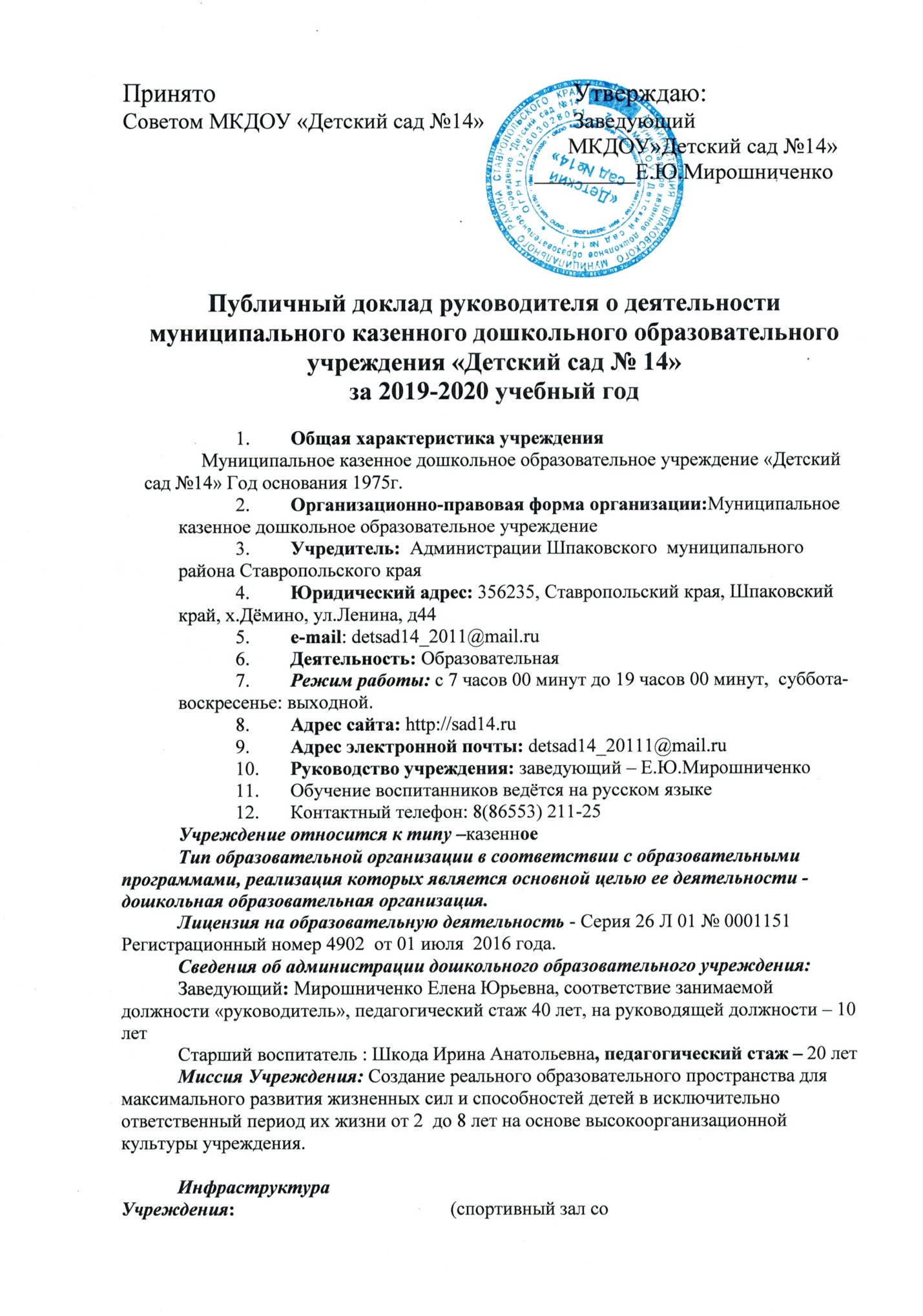 Контингент воспитанников формируется в соответствии с их возрастом и в зависимости от требований СанПиН. Анализ сохранности контингента на начало учебного года численность воспитанников –209на конец учебного года численность воспитанников –216Структура управления дошкольным образовательным учреждением Управление учреждением строится на принципах единоначалия и самоуправления, обеспечивающих государственно - общественный характер управления Учреждением. Управление в учреждении осуществляет руководитель дошкольного учреждения- заведующий. Формами самоуправления Учреждения являются: Педагогический Совет Учреждения - решает вопросы, связанные с образовательным процессом, повышением квалификации педагогических работников, изучением и распространением педагогического опыта.Общее собрание коллектива Учреждения-содействует осуществлению управленческих начал, развитию инициативы работников, реализует право на самостоятельность Учреждения в решении вопросов, способствующих оптимальной организации образовательного процесса и финансово-хозяйственной деятельности. Родительский  комитет - содействует объединению усилий семьи и Учреждения в деле воспитания и образования детей. Их функции закреплены локальными нормативными актами: Уставом, приказами, Положениями. Материалы заседаний оформляются протокольно. Принципиально важные решения в жизни и деятельности детского сада руководитель принимает, учитывая мнение советов самоуправления. Результатом организации данной работы являются: повышение активности родителей в жизни детского сада установление разных форм сотрудничества совместное решение актуальных вопросов воспитания и развития детей. Детский сад имеет систему управления, в которой соответствующим образом определены уровни управления с установленными взаимосвязями по содержанию работы и подчинению, определены способы передачи прямой и обратной информации. Система управления персоналом детского сада определяет место и роль каждого члена коллектива в достижении поставленных целей, кроме того, она обеспечивает их эффективное взаимодействие. Достижение этих целей четко определяет все связи подчинения и взаимодействия исполнителей между собой. Все функции управления (прогнозирование, программирование, планирование, организация, регулирование, контроль, анализ, коррекция) направлены на достижение оптимального результата. Управление строится на основе документов, регламентирующих деятельность учреждения: Федерального закона от 29 декабря 2012 года № 273-ФЗ «Об образовании в РоссийскойФедерации», Устава, локальных нормативных актов, правил внутреннего трудового распорядка, должностных инструкций, договора об образовании с родителями. Исходным документом деятельности всего коллектива является годовой план работы. В нем намечены основные задачи на новый учебный год, повышение квалификации. Коррективы в педагогический процесс вносятся своевременно и являются действенными.2. Особенности образовательного процесса В 2019-2020 учебном году работа дошкольного учреждения была продолжена в соответствии с приказом Минобрнауки России «Об утверждении федерального государственного образовательного стандарта дошкольного образования». Предмет деятельности Учреждения - реализация основной образовательной программы дошкольного образования. Цель деятельности Учреждения - образовательная деятельность по образовательным программам дошкольного образования, присмотр и уход за детьми. Виды деятельности Учреждения: реализация основной образовательной программы дошкольного образования в группах общеразвивающей направленностиприсмотр и уход за детьми; реализация дополнительных образовательных программ; Содержание образовательного процесса определяется основной образовательной программой муниципального казенного дошкольного образовательного учреждения «Детский сад№14» .Целостность образовательного процесса достигается не только путем использования основной программы, но и методом квалифицированного подбора парциальных (специализированных) программ, технологий и их методического обеспечения. Их выбор обоснован направлениями работы дошкольного учреждения в соответствии с годовыми задачами. Методический блок обеспечен полностью и реализуется при помощи современных образовательных технологий. Основными годовыми задачами образовательного процесса на 2019-2020 учебный год стали: 1. Культура здоровья, как фактор формирования здоровьесберегающей среды учреждения. Повышение педагогической компетентности педагогов в вопросах здоровьясбережения.2. Система работы с детьми по гражданско – патриотическому воспитанию детей дошкольного возраста по средствам продуктивной и игровой деятельности.3. Развития речи дошкольников: проблемы, пути решения.Деятельность педагога - психолога направлена на создание условий, способствующих охране психического здоровья детей, обеспечению их эмоционального благополучия, свободному и эффективному развитию способностей каждого ребенка. В течение учебного года продолжалось психолого-педагогическое сопровождение воспитанников детского сада с целью осуществления адаптации к условиям дошкольного учреждения, своевременной коррекции отклонений от возрастной нормы развития и поведения, раннего выявления одаренных детей.   В течение года постоянно проводились групповые собрания, мастер-классы, деловые игры на различные темы, а также консультации с родителями : «Адаптация детей к ДОУ», «Возрастные особенности детей», «Вредные привычки», «Кризис 3-х летнего возраста», «Поступаем в первый класс» и др.Психологическое повышение компетентности воспитателей и специалистов детского сада осуществлялось через организацию тренингов и бесед о психологических эффектах педагогической деятельности, сеансов релаксации, мастер-классов по использованию здровьесберегающих технологий, профилактике профвыгорания и других по запросу сотрудников коллектива. 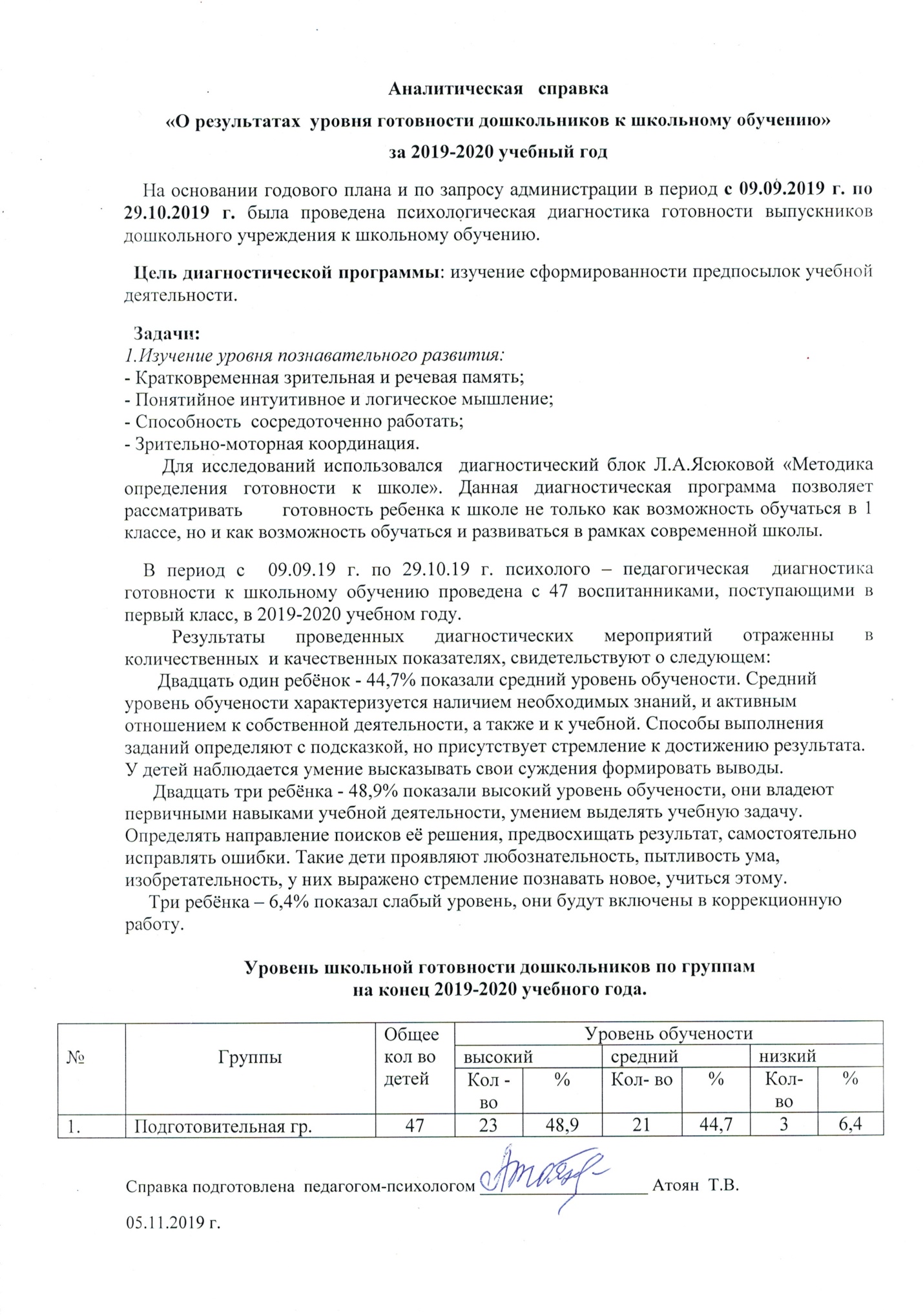 Деятельность учителя - логопеда была направлена на устранение специфических нарушений звуковой стороны речи, характерных для разных форм речевых нарушений. В процессе достижения этой цели реализовывался принцип системного и индивидуального подхода к каждому ребенку.Количество детей, занимающихся одновременно в логопедическом пункте в течение года, составило – 26 человек.  Выпущено в школу 47 детей. Из них : 7 чел. - с чистой речью, 3 чел. – со значительным улучшением.В течение года постоянно проводились групповые собрания, консультации, мастер-классы для родителей всех групп по профилактике и преодолению нарушений речи.Дополнительные образовательные услуги оказываются на бесплатной основе. В целях сохранения здоровья воспитанников, выявления одаренных детей педагогом –психологом проводится кружок  по оригами «Волшебный листок».  В ДОУ ведется кружковая работа специалистами: музыкальный руководитель Черкашина Т.Н. -  кружок по вокалу "Веселые нотки"; старший воспитатель Шкода И.А. - кружок по хореографии "Созвездие"; воспитатель, осуществляющий деятельность по физической культуре Пономаренко И.Г. - кружок "Йога для малышей"; воспитатель Тиликина А.Н.-  театральный кружок "В гостях у сказки"; воспитатель Старостенко Н.А. - кружок творчества "Волшебное тесто". Дополнительное образование способствует личностному развитию детей за счет расширения образовательного пространства ребенка исходя из его потребностей. Исключается дублирование содержания, обеспечивается оптимальное соотношение детских видов деятельности.  3. В учреждении осваиваются инновационные образовательные технологии и методики, способствующие обеспечению высокого качества организации образовательного процесса с детьми, а именно:  Углубленная работа коллектива над темой: «Современные подходы к организации образовательной деятельности в ДОУ в соответствии с ФГОС ДО. Методы активации детей».организация исследовательской деятельности; освоение новых здоровьесберегающих технологий; оптимизация взаимодействия ДОУ с семьями воспитанников.Все педагоги освоили пользование персональным компьютером. Практически все закончили курсовую подготовку. В результате чего повысилась культура ведения отчетной и внутренней документации, создание методической базы на современном уровне. Мониторинг участия образовательной организации, реализующей основную общеобразовательную программу дошкольного образования в районных и краевых конкурсах и в методической работе в 2019-2020 уч. году.Сведения о программно-методическом обеспечении образовательного процесса МКДОУ «Детский сад № 14»  4. Приемственность дошкольных образовательных программ и программ начального общего образования заключается в механизме последовательного выполнения следующих этапов:  сотрудничества между детским садом и школой по обеспечению преемственности; составление плана совместной деятельности по обеспечению преемственности; проведение мероприятий, таких как: «День открытых дверей», совместные спортивные праздники, развлечения и т.д.; планирование совместной деятельности по адаптации детей в школе; отслеживание процесса адаптации детей к школе. Детский сад эффективно сотрудничает с СОШ № 18 х.Дёмино. В начале каждого учебного года мы составляем план совместной деятельности. План преемственности работы МКДОУ «Детский сад № 14» и МКОУ СОШ № 18Одной из важнейших задач, требующих комплексного решения, является создание единого образовательного процесса, связывающего дошкольные и школьные годы. Нами были определены три основных направления обеспечения преемственности между дошкольным и школьным образованием. А именно: методическая работа; работа с детьми; работа с родителями. Методическая работа осуществляется через проведение семинаров-практикумов, бесед, методических встреч для педагогов по темам: «Психологическая готовность ребенка к школе», «Адаптация учащихся первых классов к обучению в школе». Семинары включают в себя взаимопосещения уроков в первых классах школы и открытых занятий в подготовительных группах. Работа с родителями велась на протяжении всего учебного года: оформлялись информационные стенды, папки-передвижки на различные темы: «Познавательная активность будущих первоклассников», «Советы родителям будущих первоклассников». Традиционной формой знакомства будущих первоклассников со школой являются экскурсии воспитанников подготовительных групп в школу, совместные мероприятия (спортивные соревнования, Дни именинников).5. Основные формы работы с родителями (законными представителями) Цель детского сада - взаимодействие с семьей по принципу активного вовлечения родителей в жизнь учреждения, формирование у родителей представлений об основных целях и задачах воспитания детей. Анкетирование «Удовлетворенность родителями (законными представителями)предоставляемыми услугами дОУ» «открытость» образовательного учреждения; индивидуальный подход к каждому ребенку и каждой семье; взаимное доверие и взаимопомощь; систематичность и последовательность работы; опыт работы с родителями. Для тесного взаимодействия родительского сообщества и педагогического коллектива создана общественная организация родителей, что способствует качественному развитию учреждения. Изучение контингента родителей, наряду с изучением образовательных запросов родителей (законных представителей) является основой для построения оптимальной и результативной системы взаимодействия с семьями воспитанников в дошкольном учреждении. До поступления в детский сад с родителями  проводится беседа, собрания с презентацией работы учреждения, показа уровня работы с детьми в ДОУ. Родителям объясняется политика учреждения и основные направления работы с детьми. В детском саду открыт консультационный пункт, где родители могут получить профессиональную помощь по вопросам развития дошкольников. Традицией детского сада является организация конкурсов, праздников и развлечений, где родители являются активными участниками. Важной стороной образовательного процесса в дошкольном учреждении является взаимодействие педагогов с родителями воспитанников, которые, с одной стороны, являются непосредственными заказчиками образовательных услуг, с другой - обладают определенным педагогическим потенциалом и способны обогащать воспитательно-образовательный процесс положительным семейным опытом. С целью включения родителей в образовательный процесс проводились открытые совместные мероприятия, на которых родители имели возможность познакомиться с успехами своего ребенка, быть активными участниками.  Двери детского сада всегда открыты для родителей: они могут присутствовать на занятиях, побыть со своим ребенком на прогулке, во время проведения режимных моментов.В 2019-2020 году продолжали активно использоваться интерактивные формы работы с родителями (ИКТ - сайт учреждения, буклеты, анкетирование).6. Условия осуществления образовательного процесса С каждым годом совершенствуется развивающая предметно - пространственная среда позволяющая ребенку успешно развиваться в разных видах деятельности. Развивающая предметно - пространственная среда обеспечивает максимальную реализацию образовательного пространства, материалов, оборудования и инвентаря для развития детей дошкольного возраста в соответствии с особенностями каждого возрастного этапа, охраны и укрепления их здоровья и коррекции недостатков их развития. Развивающая предметно-пространственная среда детского сада, в соответствии с ФГОС, содержательно насыщенная, трансформируемая, полифункциональная, вариативная, доступная и безопасная. В групповых помещениях созданы условия для разнообразных видов активной деятельности детей: игровой, познавательной, трудовой, творческой. Подбор оборудования и материалов группы определяется особенностями развития детей конкретного возраста и характерными сензитивными периодами. Имеющееся мебель подобрана по росту детей, промаркирована. В настоящее время требуется обновление мебели во всех возрастных группах. Расположение мебели игрового и другого оборудования отвечает требованиям техники безопасности, санитарно-гигиеническим нормам. Пространство помещений преобразовано в разнообразные «уголки» и «центры», которые выполняют потребность ребенка в развитии познавательного общения и активности. В работе с детьми используются инновационные технологии и технические средства обучения: компьютеры, проектор, аудио и видеотехника.7. Обеспечение безопасности детей и работников На объекте имеются одни ворота для въезда автотранспорта, одна калитка для прохода персонала, детей с родителями и посетителей. Контрольно-пропускные пункты для прохода персонала, посетителей, проезда транспорта - отсутствуют. Имеется система видеонаблюдения. Силы охраны: Объект в дневное время охраняется дворником, дежурными администрации, пост расположен в холле первого этажа дошкольного учреждения, в ночное время - сторожами (1 чел. в смену), путем обхода территории детского сада.В целях соблюдения антитеррористической безопасности в детском саду функционирует тревожная кнопка. В начале учебного года издан приказ об организации пропускного и внутриобъектного режима работы в здании и на территории детского сада, который доводится до каждого сотрудника учреждения. Неоднократно в течение учебного года руководством детского сада проводится дополнительный инструктаж сотрудников. В течение 2019-2020 года поддерживаются в состоянии постоянной готовности первичные средства пожаротушения: огнетушители, установлена модернизированная пожарная сигнализация на первом этаже здания с выводом сигнала, установлено аварийное освещение. Приказом назначены ответственные за организацию и проведение мероприятий по Пожарной безопасности, Охране труда, антитеррористической безопасности. Создана комиссия по охране труда. Организована пожарная дружина из числа работников. В течение года с работниками проведены все плановые инструктажи: по охране жизни и здоровья детей, по ПБ, ОТ с записью в специальных журналах. В соответствии с планом проведены учебные занятия по эвакуации детей и работников из здания детского сада в случае ЧС, занятия по обучению работников правилам охраны труда и технике безопасности. В целях обеспечения безопасности детей проводился технический осмотр основных элементов зданий и сооружений детского сада с составлением актов обследования. Ответственными лицами ежедневно осуществляется контроль с целью своевременного устранения причин, несущих угрозу жизни и здоровью детей и работников.ПУБЛИЧНЫЙ ИНФОРМАЦИОННЫЙ ДОКЛАД
О ДЕЯТЕЛЬНОСТИ ПЕДАГОГИЧЕСКОГО КОЛЛЕКТИВА
МУНИЦИПАЛЬНОГО ДОШКОЛЬНОГО ОБРАЗОВАТЕЛЬНОГО УЧРЕЖДЕНИЯ «Детский сад № 16»
2016-2017 УЧЕБНЫЙ ГОДсело Сотниковское 2017 годСодержание:Уважаемые родители, педагоги, общественность, друзья и партнёры ДОУПредлагаем вашему вниманию Публичный информационный доклад, в котором представлены результаты деятельности ДОУ за 2016-2017 учебный год. В нашем сообщении содержится информация о том, чем живет ДОУ, как работает, чего достигло, какие потребности и проблемы администрация и коллектив учреждения надеется решить с Вашей помощью. Коллектив детского сада надеется в вашем лице получить поддержку.1. ОБЩАЯ ХАРАКТЕРИСТИКА ОБРАЗОВАТЕЛЬНОГО УЧРЕЖДЕНИЯМКДОУ «Детский сад №14»        Муниципальное  казенное дошкольное образовательное учреждение «Детский сад №14» осуществляет педагогическую деятельность на основании выданной Министерством образования СК  бессрочной лицензии № 4902 от 01 июля 2016 годаСокращённое наименование Учреждения: МКДОУ «Детский  сад № 14».Детский сад рассчитан на 6 возрастных групп, проектная мощность 143 мест. На сегодняшний день функционирует 6 групп — 196 детей. В ДОУ создана нормативно-правовая база, разработана «Программа развития ДОУ до 2017 года», «Основная образовательная программа учреждения», «Коллективный договор». Устав ДОУ регламентирует цели и задачи, организационную структуру, а также индивидуальные особенности деятельности детского сада. Учредителем Учреждения является Администрация Шпаковского муниципального района Ставропольского края. От имени муниципального образования права собственника имущества в пределах представленных им полномочий осуществляют: администрация Шпаковского муниципального  района.Координацию, регулирование и контроль деятельности Учреждения осуществляет отдел образования Шпаковского муниципального района Ставропольского края.Учреждение является некоммерческой организацией. В Учреждении не допускается создание и деятельность организационных структур политических партий, общественно-политических и религиозных движений и организаций.Учреждение является юридическим лицом, имеет , расчётный счет, круглую печать со своим полным наименованием на русском языке с указанием места нахождения, штампы, и другие средства индивидуализации.Учреждение имеет лицевой счёт в финансовом управлении администрации Шпаковского  муниципального района.МКДОУ «Детский сад №14» зарегистрирован Межрайонной инспекцией Федеральной налоговой службы №5 по Ставропольскому краю и внесён в Единый государственный реестр юридических лиц: Свидетельство серия 26 № 003701173 от 27.12.2011, присвоен ОГРН 1022603028051Зарегистрирован Устав в новой редакции от 29.06.2015г. Оформлена система локальных актов, обеспечивающих функционирование ДОУ.Назначение образовательного учреждения в 2016-2017 учебном годуДЕВИЗ: «Думать вместе и действовать сообща»Цель учреждения: Осуществление образовательного процесса путем обеспечения преемственности между дошкольным и начальным общим образованием, создание оптимальных условий для охраны и укрепления здоровья, физического и психического развития детейЗадачи учреждения:охрана жизни и укрепление физического и психического здоровья детей;обеспечение познавательно-речевого, социально-личностного, художественно-эстетического и физического развития детей;воспитание гражданственности, уважения к правам и свободам человека, любви к окружающей природе, Родине, семье;осуществление необходимой коррекции недостатков в речевом развитии детей;взаимодействие с семьями детей для обеспечения полноценного развития детей;оказание консультативной и методической помощи родителям по вопросам воспитания, обучения и развития детейОЖИДАЕМЫЙ РЕЗУЛЬТАТ: создание комфортной среды в ДОУ, в которой каждый участник педагогического процесса может реализовывать свои возможности, а именно: сохранять свое здоровье, развивать индивидуальные способности, склонности, интеллект, самостоятельность, а также умение осуществлять управление и контроль над собственной здоровьесберегающей деятельностью. Создано единое образовательное пространство, цель которого: интеграция базисной и вариативной программ, путём использования единой инновационной технологии, общих образовательных методов и приёмов, направленных на реализацию потенциала каждого воспитанника в условиях ФГОС ДО. 2. СОСТАВ ВОСПИТАННИКОВ И СОЦИАЛЬНЫЕ ОСОБЕННОСТИ СЕМЕЙОбщее количество групп в 2016-2017 учебном году – 6, из них 2 группы  с 12 часовым пребыванием детей.Общее количество воспитанников в 2016-2017 учебном году – 196 детей.Социологическая характеристика семей воспитанников:Организованная в ДОУ предметно-развивающая среда:          - инициирует познавательную и творческую активность детей,          - предоставляет ребенку свободу выбора форм активности,          - обеспечивает содержание разных форм детской деятельности,          - безопасна и комфорта,          - соответствует интересам, потребностям и возможностям каждого             ребенка,         - обеспечивает гармоничное отношение ребенка с окружающим миром.Информационно – техническое обеспечение воспитательно-образовательного процессаВозрастной цензот 20 до 30 лет — 75 % родителейот 30 до 40 лет — 22 % родителейот 40 до 50 лет — 3 % родителейОбразовательный уровеньвысшее образование — 19 % мам,    17 % пап среднее специальное - 42 % мам,      35 % пап среднее -                       39 % мам,       48 % папВывод: контингент родителей с достаточно высоким уровнем образования, поэтому воспитатели стремятся к достижению высокой планки общения, ищут нестандартные пути представления информации, используют интерактивные информационные технологии. Однако, выделяются семьи многодетные, неполные. К ним особое внимание и подход. По возрасту, родители довольно молодые, поэтому приветствуют различные праздники, конкурсы и с удовольствием с них участвуют. Национальный состав с огромным приоритетом русских, а присутствие детей других национальностей позволяет успешно решать задачу воспитания уважения к правам и свободам человека.Условия приема в ДОУПрием в ДОУ осуществляется в соответствии с Уставом ДОУ и нормативно-правовыми актами, регулирующими деятельность дошкольного учреждения.Для зачисления воспитанников в Учреждение необходимо представить:- заявление;- медицинскую справку по форме № 026/у-2000;- копию свидетельства о рождении ребенка;- паспорт одного из родителей (законных представителей).Преимущественное право зачисления ребенка в Учреждение имеют лица пользующиеся льготами на первоочередное и внеочередное устройство ребенка в учреждение в соответствии с действующим законодательством РФ и распорядительными документами Учредителя.3. СТРУКТУРА УПРАВЛЕНИЯ ДОУУправление учреждением осуществляется в соответствии с законодательством РФ и Уставом учреждения и строится на принципах единоначалия и самоуправления. Принятие решений носит демократический характер. Формами самоуправления являются Управляющий совет, Общее собрание трудового  коллектива, Педагогический совет, Совет родителей. Регулируют деятельность органов разработанные локальные нормативные акты.4. УСЛОВИЯ ОСУЩЕСТВЛЕНИЯ УЧЕБНО-ВОСПИТАТЕЛЬНОГО ПРОЦЕССАВ своей деятельности учреждение  стремится создать условия для развития каждого ребенка в соответствии с его индивидуальной образовательной траекторией путем реализации личностно-ориентированного учебно-воспитательного процесса. Решение этой проблемы начинается со сбора банка данных об уровне развития и здоровья ребёнка на момент поступления в ДОУ, систематическое наблюдение за его развитием, фиксация достижений и трудностей, выработка рекомендаций педагогам по постройке УВП, а родителям по организации воспитания ребёнка в семье.Качество материально-технического и информационного обеспеченияОрганизация предметно-развивающей среды в ДОУ выстраивается в соответствии с принципами построения предметно - развивающей среды программ допущенных лицензией и "Концепции построения развивающей среды", соответствующей личностно - ориентированной модели взаимодействия с дошкольниками.В детском саду созданы все необходимые условия для осуществления учебно-воспитательного процесса.Самыми популярными для детей нашего детского сада являются музыкально-физкультурный зал, логопункт и мини музеи.Музыкально-физкультурный зал – центр физического, музыкального и хореографического развития детей. Оборудован необходимым современным инвентарем из экологически чистого материала.Мини музеи созданы согласно темы инновационной деятельности ДОУ : «Нравственно-патриотическое воспитание детей дошкольного возраста через приобщение к ценностям народной культуры».Позитивный результат в воспитании и образовании дает эффективное использование материально - технических ресурсов учреждения, в которых за последние годы произошли качественные изменения. В настоящее время в детском саду в состав информационно - технической базы входят: 5 комплектов ПК,  ноутбук, 3 сканера, 4 принтера, 2 мультимедийных проектора, 2 мультимедийных экрана, DVD проигрыватель, цифровой фотоаппарат. Заметно выросло число педагогов, которые применяют ИКТ в образовательном процессе. Овладев современными информационными технологиями, педагоги создают авторские, оригинальные продукты в виде презентаций отдельных тем, дидактических продуктов нового поколения, которые активно применяются в образовательном процессе. В качестве учебных компьютерных материалов в нашем детском саду используются: иллюстрационные материала, интерактивные модели, анимационные и видеоматериалыНаши педагоги не только успешно применяют новые технологии, но и делятся опытом на открытых мероприятиях, районных методических объединениях.Кабинет делопроизводителя оснащен всеми необходимыми программами для качественного ведения работы.5. ОРГАНИЗАЦИЯ МЕТОДИЧЕСКОЙ РАБОТЫ ДОУ И РЕЗУЛЬТАТЫ УЧЕБНО-ВОСПИТАТЕЛЬНОЙ ДЕЯТЕЛЬНОСТИПедагогический процесс ДОУ строится на основе дифференцированного подхода к детям с ориентацией на высокий, средний или низкий уровни развития. Педагогический коллектив осуществлял работу с детьми, реализуя «Программу воспитания и обучения в детском саду» Васильевой М. А., Н.Е. Вераксы, Т.С. Комаровой «От рождения до школы» а также программы: «Здоровье» Болдурчиди П. П., «ОБЖ» - Р. Стеркина, Реализуемые программы и технологии скоординированы таким образом, что целостность педагогического процесса в ДОУ не нарушается.В 2016-2017 учебном году решались следующие задачи. 1. Повышение профессионального мастерства педагогических кадров, ориентированных на применение новых педагогических и информационных технологий с целью совершенствования  образовательной работы по  речевому развитию дошкольников.2. Оптимизировать предметно-развивающую среду учреждения с учетом образовательной программы ДОУ, в соответствии с требованиями ФГОС ДО по физическому развитию детей.3. Совершенствование моделей взаимодействия с семьями воспитанников, обеспечивающих единство подходов к воспитанию и образованию дошкольников в соответствии с ФГОС ДО.Анализируя показатели физической подготовленности детей мы видим, что идет тенденция к улучшению в развитии таких качеств как быстрота, сила, ловкость. Улучшилось качество проведения физкультурных занятий, утренней гимнастики, ритмики. Однако у старших детей недостаточно развиты произвольное внимание, выносливость, качества особенно нужные первоклассникам. В  ДОУ работают два медицинских работника. Велась системно работа по валеологии среди педагогов, родителей и детей, используя современные компьютерные технологии, схемы, учебные фильмы. Были рассмотрены темы о пользе закаливания, занятий спортом, вреде курения и других вредных привычек.Одной из основных задач коллектива на протяжении многих лет является развитие связной речи детей. В этом учебном году добились положительного результата: отработаны диагностические методики и пути коррекции речи. Логопедом проведены семинары-практикумы по накоплению слов в младших группах, активизации словаря в средних, обогащению в старших. Таким образом, диагностика показала рост среднего балла словаря на 1,0, связной речи на 0,6 балла.В настоящее время продолжает оставаться актуальной проблема развития речи детей. Для оказания практической помощи детям дошкольного возраста (5-7 лет) в детском саду функционирует логопедический пункт. Основными задачами логопедического пункта являются:-осуществление необходимой коррекции речевых нарушений звукопроизношения у детей дошкольного возраста;- формирование и развитие фонематического слуха у детей с нарушениями речи;- своевременное предупреждение и преодоление трудностей речевого развития.Результаты работы логопункта за 2 года представлены в таблицах №1, №2 Количество зачисленных детей на логопункт и распределение по диагнозам.таблица №1Количество выпущенных детей с логопунктатаблица №2      В будущем учебном году следует активизировать деятельность воспитателей по автоматизации поставленных логопедом звуков и повысить заинтересованность родителей к речевым проблемам детей.В связи с изменением приоритетов на познавательно-речевое развитие детей возникла необходимость создать единое речевое пространство в ДОУ. Предъявлять более высокие требования к речи всех сотрудников, создать программную речевую среду, приобрести методические пособия и учебники по развитию речи к программе «От рождения до школы».Педагоги ДОУ используют интерактивные формы работы с родителями. Нам удалось активизировать родителей, воспитателей и младших воспитателей повысить интерес к работе с семьей, профессиональную компетентность в этом вопросе. Активно работает в ДОУ «Родительский комитет», консультативный пункт «Мамина школа». Регулярно проводились заседания и оформлялись протоколы. На заседания родительского комитета выносились вопросы безопасности детей, температурного режима, проведение новогодних мероприятий и дней рождения. Очень помог Управляющий совет учреждения в разработке положений, подготовке и проведении таких мероприятий как конкурс «Воспитатель года», проекта «Уютный дворик», «Экологическая тропа». Очень хорошо зарекомендовало общение с родителями через стенд «Детсадовские новости». У нас есть свой сайт, регулярно  обновляли  материал, помещали интересную информацию из жизни ДОУ, по «горячим» следам, новости непосредственно из групп, фотоотчеты о прошедших мероприятиях, отчеты о расходовании средств. Клуб «Растишка» работал  на базе группы раннего возраста, воспитатели создали специальную среду, которая позволяла детям упражняться в практической жизни, играть в группе с водой, песком, крупой, шнуровать, застегивать, завязывать. А как играть с крупой, песком, водой – воспитатели знают десятки вариантов и учили мам и детей на заседании клуба.Родители оценили наше стремление к использованию интерактивных форм общения с ними.. Мультимедийная установка позволяла нам более интересно проводить собрания, демонстрировать и распространять положительный семейный опыт, формировать привычку к здоровому образу жизни.Анализ учебных дисциплин показал, что большое внимание уделялось музыкально-эстетическому развитию детей. Оба музыкальных руководителя Гаранжа В.М. и Савченко Е.В. имеют собственную систему работы.Достигли высокого уровня хорового пения, музыкально-ритмических движений, слушания музыки.Большое внимание уделялось сольному пению, показателем профессионализма и высокого мастерства стал итоговый концерт на общем родительском собрании. Высоко оценили гости костюмы, эмоции, качество подготовки номеров, исполнения. По итогам диагностики можно сказать о высоком результате 2,8 балла.На занятиях математики воспитатели формировали у детей способности к мыслительной и практической деятельности. Выпускники ДОУ знают цифры, классифицируют предметы, решают головоломки, логические упражнения. Итоговая диагностика показала средний балл по математике по ДОУ 2,8 балла..Занятия творческого блока — рисование, лепка, аппликация, конструирование хорошо оснащены. Отслеживание результатов программы проводилось в разных формах: открытые занятия, отчеты, дни открытых дверей, диагностика, анкетирование.Общий уровень реализации программы – 88,9 %.    Можно отметить, что нормы и требования к нагрузке детей по количеству и качеству продолжительности непосредственно образовательной деятельности соответствуют требованиям СанПиНа.Педагоги использовали инновационные технологии и разнообразные методы, и приемы с воспитанниками по всем направлениям дошкольного образования. Накоплен и используется в педагогическом процессе опыт работы воспитателей детского сада:Центральным аспектом педагогической работы явился основной этап работы  по теме: «Нравственно-патриотическое воспитание дошкольников через приобщение к ценностям народной культуры». В ДОУ накоплен немалый опыт работы с родителями о социумом по нравственно-патриотическому воспитанию.Работа с кадрами в 2016-2017 учебном году была направлена на повышение профессионализма, творческого потенциала педагогической культуры педагогов, оказание методической помощи в соответствии с ФГОС.Анализ годового плана показал, что план реализован в полном объеме.Современные реалии, объективные потребности совершенствования образования, воспитание и развитие воспитанников обуславливают необходимость резкого повышения роли и значения методической работы в детском саду, которая становится одним из важнейших критериев оценки его деятельности, главным рычагом активизации человеческого фактора в просвещении, развитие творческого потенциала педагогов, направленного на решение ответственных социальных задач - обучать, воспитывать и готовить к жизни то поколение людей, труд и талант, инициатива и творчество которых будут определять социально - экономический, научно - технический и нравственный прогресс российского общества в новом столетии.    Эффективность процесса воспитания и образования находится в прямой зависимости от той педагогической технологии, которую мы применяем для реализации педагогической задачи и достижения поставленных целей. Воспитательно-образовательный процесс построен в детском саду по пяти направлениям:- физическое развитие;- познавательное развитие;-речевое развитие;- социально-коммуникативное развитие;- художественно-эстетическое.Образовательный процесс полностью оснащён материально-технической базой, обеспечен необходимыми информационными ресурсами и учебной литературой.Педагогами детского сада оказывались бесплатные дополнительные услуги. В течении всего года работали кружки: «Край родной  навек любимый» руководитель Дьякова Т.В.«Народные игры» руководитель Резванова Е. А.«Веселый каблучок» руководитель Гаранжа В.М.«Родные просторы» руководитель Костромских Н. Н..«Звонкий голосок» руководитель Савченко Е.В.«Родина» руководитель Балахонова И.П. «Наша малая родина» руководитель Ефименко Е. Н.В 2016 — 2017 учебном году кружки посещали  121 ребенокСегодня педагогический коллектив МДОУ «ДС № 16» - это сильное звено системы дошкольного образования Благодарненского района, имеющее моральное и профессиональное преимущество проведения психологического исследования, педагогического наблюдения и других видов мониторинга, диагностики и обследований дошкольников.Одна из приоритетных задач ДОУ сопровождение и реализация задач по подготовке детей к обучению в школе. В выпускных группах ведутся углубленные занятия по освоению программ предшкольной подготовки. В течение многих лет детский сад сотрудничает с МБОУ «СОШ №4». Ежегодно в начале учебного года составляется план совместной работы  по преемственности: проводятся занятия по обмену опытом использования программ, дошкольной и начальной школы, взаимное посещение занятий и внеклассных мероприятий, занятия в школе развития для родителей «Первый раз в первый класс». Основным этапом преемственности является определение уровня подготовленности первоклассников к обучению в школе и анализ школьной зрелости.Уровень готовности дошкольниковк обучению в школе в 2016-2017 учебном годуПедагоги систематически отслеживают уровень успеваемости выпускников в начальной школе, результаты представлены в таблице №3.Сведения об успеваемости выпускников в первом классе                                                                                                                                                                                                                 таблица №3
6. КАДРОВОЕ ОБЕСПЕЧЕНИЕУчреждение полностью укомплектовано штатами.Педагогический коллектив состоит из 16 педагогов, среди них:11 воспитателей и 5 специалистов: 2 музыкальных руководителя, 1 логопед, 1 инструктор по ФИЗО, 1 старший воспитатель. По графику курсы повышения квалификации проходят все педагоги.Характеристика квалификационных критериев педагогов такова:Образовательный уровень педагогов растёт.На 2016-2017 учебный год подали заявление на высшую категорию 1педагог, на Iкатегорию 1педагог. Имеют награды: 1 педагог – почетная грамота МОРФ, 1 педагог – почетная грамота Думы СК, 2 педагога – почетная грамота Министерства образования и молодёжной политики СК.7. СОСТОЯНИЕ ЗДОРОВЬЯ ВОСПИТАННИКОВ, МЕРЫ ПО ОХРАНЕ И УКРЕПЛЕНИЮ ЗДОРОВЬЯВ нашем учреждении выстроена система деятельности всего коллектива по сохранению здоровья детей:Состояние здоровья — антропометрия, медосмотры, заболеваемость, посещаемость.Структура и качество питания — безопасность продуктов, калорийность, обеспеченность йодированными продуктами,  С-витаминизация.Соблюдение основных гигиенических требований — освещенность, соблюдение теплового режима, наличие мебели, двигательная активность в режиме дня, качество прогулок на свежем воздухе круглый год.В ДОУ разработана и действует программа «Здоровье» на 2016-2018 гг.Схема оздоровительной работы включает в себя: виды оздоровительной деятельности, сроки проведения и ответственных.Заболеваемость уже несколько лет ниже районной.Сравнительный анализ пропущенных дней всего одним ребенком. __ 2015-2016 уч.год    __ 2016-2017 уч.годПики заболеваемости приходятся на период адаптации малышей. Однако в 2016 году показатели адаптации малышей к ДОУ выше и это не случайно. В 2016 году 80% детей с лёгкой степенью адаптации и 8% с тяжёлой. 2016 годВ  учреждении созданы следующие условия для сохранения здоровья детей: - организовано 3-х разовое питание согласно перспективному десятидневному меню;  - учебно-воспитательный процесс осуществляется в соответствии с расписанием занятий согласно правилам СанПиНа;- в группах с 2 до 3 лет создана специальная предметно-развивающая среда, работали воспитатели, специализирующиеся на этом возрасте; - во всех возрастных группах проводилась работа по оздоровлению в соответствии с планом оздоровительных мероприятий в учреждении;- систематически отслеживались показатели физического развития через проведение диагностического исследования;- регулярно проводилась  антропометрия воспитанников.С целью сохранения и укрепления здоровья детей в учреждении была реализована «Программа здоровья», основой которой явились три направления: профилактическое; организационное; коррекционное.В рамках этой программы разработан  план по улучшению состояния здоровья детей, включающий в себя: организацию двигательного режима, закаливание, витаминотерапию, профилактику заболеваемости, физкультурно-оздоровительную работу с часто болеющими детьми (ЧБД). Использовались разнообразные формы и методы оздоровления: обеспечение здорового ритма жизни (щадящий режим в адаптационный период); физические упражнения; гигиенические и водные процедуры; свето-воздушные ванны; активный отдых (развлечения, дни здоровья, игры); психогимнастика; спецзакаливание (босоножье, дыхательная гимнастика); пропаганда здорового образа жизни (ЗОЖ) среди педагогов, детей и родителей.Качественное питание – основа здоровья детей и этому вопросу отводилось одно из главных мест в работе руководителя и медицинских работников ДОУ. На все продукты, поступающие на пищеблок, имелись санитарно-эпидемиологические заключения, осуществлялся контроль за технологией приготовления пищи, контроль за реализацией скоропортящихся продуктов, за реализацией продуктов по срокам их хранения. Но по-прежнему острой проблемой остается недостаточность денежных средств на организацию питания детей. Стоимость одного дня составила в 2015-2016 учебном году составила – по бюджету 23,42рубля, по внебюджету 42,69 рубля.Составляющим алгоритмом здоровья детей является сбалансированное, калорийное питание.В рационе детей есть овощи и фрукты — постоянно лимоны, яблоки, ,весной — овощи нового урожая, в наличии соки, кондитерские изделия.В учреждении создана здоровьесберегающая инфраструктура. Физкультурный зал имеет спортивное оборудование, необходимое для физического воспитания детей, а именно: шведская стенка, гимнастические скамейки, приставная лестница, нестандартное оборудование для коррекции плоскостопия, мячи надувные ХОПП, мячи набивные, резиновые мячи разного диаметра, маты, кольцебросы, канаты, гимнастические палки, обручи, скакалки, дорожка препятствий, баскетбольные щиты, разнообразный раздаточный материал (кубики, ленты, погремушки, гантели, мешочки) и др.В каждой группе оборудован физкультурный уголок, позволяющий детям реализовывать потребность в движении. В физкультурных уголках имеется следующий спортивный инвентарь: скакалки, обручи, мячи, кегли, флажки, ленты, наборы мягких модулей и пр. Физкультурные занятия для детей 3-7 лет проводятся в спортивном зале и на спортивной площадке, оборудованной на территории детского сада. С детьми с 2-3 лет физкультурные занятия проводят в группе, где, к сожалению не достаточно места для двигательной активности и не всегда условия позволяют качественно выполнять те или иные виды движений. Спортивная площадка на территории ДОУ также мало приспособлена для проведения занятий с малышами. Систематически в детском саду проводились спортивные праздники, развлечения, соревнования, активными участниками которых являлись родители. За отчетный период были проведены следующие спортивные и развлекательные мероприятия:«Веселые воробушки летят куда хотят»; «Мой веселый звонкий мяч», «Игрушки» - группа раннего возраста«Рождественские колядки» - старшие группы;«Масленица» - все группы;«Солдатушки – браво ребятушки» - средние, старшие и подготовительные группы;«Сказочные эстафеты» - старшие и подготовительные группы;«Семейные эстафеты» - средние, старшие и подготовительные  группы.«Конкурс чтецов» - все группы;«Весёлый светофор» - все группы. Снижение заболеваемости в 2015-2016 учебном году в сравнении с предшествующим годом составило 0,2 %.                             Здоровьесбересберегающая направленность воспитательно-образовательного процесса обеспечило формирование физической культуры детей и определило общую направленность процессов реализации и освоения программы ДОУ.Систематизированная работа по охране и укреплению здоровья детей и физическому развитию, скоординированная и взаимосвязанная деятельность педагогов медицинского персонала - важный фактор реализации всех разделов программы оздоровления детей.Здоровьесберегающие технологии, реализуемые педагогами ДОУ в 2016-2017 учебном году8. ФИНАНСОВОЕ ОБЕСПЕЧЕНИЕ ФИНКЦИОНИРОВАНИЯ И РАЗВИТИЯ ДОУАдминистративно – хозяйственная работа в учреждении в первую очередь направлена на обеспечение жизнедеятельности учреждения, создание безопасных условий для ведения образовательного процесса, создание и укрепление материально технической базы.Для бесперебойного функционирования ДОУ своевременно с начала текущего года заключены договора на коммунальные услуги, услуги по содержанию учреждения, поставку товаров.С целью обеспечения сохранности имущества, недопущения аварийных ситуаций регулярно проводились технические осмотры зданий, сооружений, подвального помещения и территории, с выявлением технических дефектов. Все записи заносились в специальный журнал.С целью обеспечения пожарной безопасности в ДОУ и безопасных условий пребывания детей – проведена перезарядка огнетушителей, заключен договор на техническое обслуживание автоматической пожарной сигнализации. Проводились инструктажи по ППБ – 1 раз в 6 месяцев с записью в специальном журнале.Родители оказали помощь в косметическом ремонте детского сада, частичного ремонта оборудования на площадках.Муниципальной комиссией в установленные сроки проведена приемка учреждения к Новому учебному году.Но вместе с тем требуют решения следующие вопросы:- ремонт тепловых сетей, водопровода и канализации;- постройка прогулочных веранд;- приобретение и замена детской мебели;- реконструкция пищеблока.Финансовая деятельность ДОУ осуществлялась на основании «Сметы доходов и расходов». Главным источником финансирования ДОУ является – бюджет и родительская плата. Выделенные денежные средства расходовались своевременно и в полном объеме.Следует отметить, что бюджетного финансирования недостаточно для обеспечения эффективного образовательного процесса и развития учреждения. Продолжает оставаться не решенной проблема отсутствия бюджетного финансирования на организацию образовательного процесса ДОУ. Средства из родительской платы направлены только на организацию питания детей.Оплата за содержания ребенка в ДОУ составила 1065 рублей согласно постановления АБМР,  а с 2017года -1136 рублей. В ДОУ существует льгота для многодетных семей, она составляет 50% от размера оплаты. Дети инвалиды посещают детский сад бесплатно. Все семьи  пользуются компенсационными выплатами в размере 20%,50%,70% от фактически оплаченной суммы.9. ОБЕСПЕЧЕНИЕ БЕЗОПАСНОСТИ ОБРАЗОВАТЕЛЬНОГО ПРОСТРАНСТВАВ ДОУ созданы необходимые условия для обеспечения безопасного образовательного процесса, которые регламентируются нормативными документами.Учреждение оборудовано автоматической пожарной сигнализацией, имеются в наличии все средства пожаротушения;Приказом назначены ответственные за организацию и проведение мероприятий по Пожарной безопасности, Охране труда и Технике Безопасности, антитеррористической безопасности;Регулярно проводились плановые инструктажи с работниками по ПБ, ОТ и ТБ с оформлением в специальных журналах;Ежемесячно проводились Дни охраны труда;Организована пожарная дружина из числа работников;С целью недопущения проникновения в учреждение посторонних лиц организовано постоянное дежурство по учреждению (назначен приказом дежурный); обеспечены тревожной кнопкой и заключен договор с вневедомственной охраной для экстренного вызова полиции.Для техперсонала предусмотрены индивидуальные средства защиты План работы по охране труда и безопасной жизнедеятельности учреждения составляется на учебный год и включает: организационно – технические мероприятия по улучшению условий охраны труда;  обучение работников безопасным приемам работы и соблюдению правил безопасности на рабочем месте; мероприятия по организации пожарной безопасности; мероприятия по предупреждению дорожно-транспортного травматизма.В ДОУ имеются все виды инструкций по охране труда: инструкция по оказанию первой медицинской помощи; инструкции по профессиям; инструкции по видам работ; инструкции по охране жизни и здоровья детей (разработаны инструкции с учетом сезонных изменений, которые помогают в работе педагогам; инструкции при проведении занятий; инструкции при проведении прогулок, экскурсий).Все инструкции разрабатываются на основе соответствующих правил и утверждаются заведующим с учетом мнения профсоюзного комитета.Инструкции в соответствии с должностными обязанностями подписываются и выдаются на руки сотрудникам; второй экземпляр - также подписанный сотрудником хранится у ответственного по охране труда и технике безопасности.В целях обеспечения безопасности детей, один раз в квартал проводился технический осмотр основных элементов зданий и сооружений детского сада с записью в журнале. Ответственными лицами ежедневно осуществлялся контроль с целью своевременного устранения причин, несущих угрозу жизни и здоровью детей и работников.С работниками один раз в полугодие проводился инструктаж по охране жизни и здоровья детей, пожарной безопасности.В родительских уголках во всех возрастных группах ежемесячно размещалась информация о детской заболеваемости и мерах по ее предупреждению; о профилактических мероприятиях по дорожно-транспортному и бытовому травматизму. Согласно годовому плану, с детьми систематически проводились мероприятия по предупреждению дорожно-транспортного и бытового травматизма, изучались правила дорожного движения, проводились праздники и развлечения «Красный, желтый, зеленый», «В гостях у Айболита» и др., оформляются  выставки детских рисунков «Мой друг - светофор» и пр. Педагоги ежемесячно планировали и проводили с детьми  занятия по ОБЖ или ПДД. 27 апреля 2017 г. проведены первые спортивные игры «Юные пожарные на учении» с выпускными группами, в программу которого вошли: отгадывание загадок, скатывание пожарных рукавов, сбор картинок из элементов на пожарную тематику, приведение игрушечной пожарной машины к месту пожара, водоносы и выход из «задымленного помещения» с завязанными глазами.В учреждении оформлена наглядная информация по охране труда, пожарной безопасности и антитеррористическим действиям.Результат: В 2016 -2017 учебном году случаев пожаров, чрезвычайных ситуаций, детского травматизма не зафиксировано.10. СОЦИАЛЬНАЯ АКТИВНОСТЬ И СОЦИАЛЬНОЕ ПАРТНЁРСТВО ДОУНа основании закона РФ «Об образовании» традиционно МДОУ «ДС №16» работает с МБОУ «СОШ №4».Между двумя учреждениями составлен план преемственности, который выполнен в 2016-2017 учебном году. Использовались традиционные формы общения: экскурсии в школу, беседы, наблюдение педпроцесса, анкетирование, общение учителей с будущими первоклассниками и родителями. Дети выпускных групп идут в первый класс всем составом, поэтому легко отслеживать уровень адаптации и дезадаптации. Были проведены семинары: «Актуальные проблемы обучения и воспитания детей с нарушением зрения в условиях школы и детского сада», «Методические основы ведения уроков, занятий по обучению грамоте в ДОУ и начальных классах», «Внедрение здовьесберегающих педтехнологий – проблема преемственности ДОУ и начальной школы».Детский сад активно сотрудничал с учреждениями дополнительного образования, сотрудничество носило творческий характер. Это участие в мероприятиях села, района, выставках, концертах. Самым значимым мероприятием года было участие детей в праздновании 72 годовщины Победы в ВОВ.Предприниматели села, СПК колхоз «Гигант» и другие предприятия оказывают разовую спонсорскую помощь в виде стройматериалов, работ, услуг. Коллектив ДОУ в свою очередь поздравлял предприятия с юбилеями, профессиональными праздниками, направлял благодарственные письма.С жителями микросоциума работали разносторонне. На стенде помещали статьи, показывали пример порядка, чистоты, ухода за территорией, того же требовали  от жителей прилегающих домовладений. Традиционны были встречи с работниками ГИБДД, ветеранами и участниками войны, работниками библиотеки, Дворца культуры. Участвовали  в спортивных соревнованиях, дети посещали танцевальные кружки, спортивные секции.Регулярно  освещали деятельность учреждения и педагогов через средства массовой информации – это газета «Благодарненские вести», на сайте учреждения. 11. ОСНОВНЫЕ СОХРАНЯЮЩИЕСЯ ПРОБЛЕМЫ И НАПРАВЛЕНИЯ БЛИЖАЙШЕГО РАЗВИТИЯИсходя из анализа деятельности ДОУ за отчетный период можно сказать, что в 2016-2017 учебном году учреждение в целом работало стабильно. Достигнуты хорошие результаты:-в образовательной деятельности;- годовой план реализован на 100%;Воспитатель Правоторова И. В. участвовала в районном этапе конкурса педагогического мастерства «Созвездие -2017» в номинации «Воспитатель года-201»; заняла третье призовое место.- в районном этапе краевого смотра-конкурса среди ДОО по безопасности дорожного движения «Зелёный огонёк-2016» в номинации «Лучшее ДО по обучению дошкольников правилам дорожного движения» заняли 2 местоНа будущий учебный год коллективом определены следующие задачи:- Обеспечить развитие кадрового потенциала в процессе внедрения ФГОС ДО, через использование активных форм методической работы, внедрение развивающих педтехнологий и форм работы с детьми, через внедрение в образовательный процесс ДОУ ИК технологий, повышение квалификации на курсах, прохождение процедуры аттестации. -Продолжать работу по использованию проектного метода обучения и воспитания дошкольников для развития их познавательных, речевых и творческих способностей.- Укреплять физическое здоровье детей через создание условий для систематического оздоровление организма, через систему физкультурно-оздоровительной работы в соответствии с требованиями ФГОС ДО.- Создать условия в ДОУ для организации деятельности по экологическому воспитанию дошкольников в контексте ФГОС дошкольного образования. Формировать экологическую культуру дошкольников, развитие любознательности и бережливого отношения к окружающему миру в процессе исследовательской деятельностиОсновные направления ДОУ в ближайшей перспективе: 1.Повышение качества образовательного процесса.2. Совершенствовать материально-техническую базу учреждения в соответствии с ФГОС.3.Продолжать повышать уровень профессиональных знаний и умений педагогов в соответствии с ФГОС;4. Усилить работу про сохранению здоровья участников воспитательно-образовательного процесса, продолжить внедрение здоровьесберегающих технологий;5 Формировать систему эффективного взаимодействия с семьями воспитанников и социумом. Вывод: таким образом, проблемно-ориентированный анализ показал, что дошкольное образовательное учреждение находится в режиме развития. Одним из условий достижения эффективности результатов деятельности ДОУ стал сформированный педагогический коллектив. Педагоги детского сада – специалисты высокой квалификации, их отличает творческий подход к работе, что сказывается на качестве деятельности всего учреждения в целом. Наша программа деятельности направлена на век грядущий.Публичный отчет заведующего Мирошниченко Е.Ю.за 2016-2017 учебный годПубличный доклад о деятельности Муниципального  казенного дошкольного образовательного учреждения «Детский сад  № 14                                                                                                                             Подготовила:  Е.Ю.Мирошниченко                                                                                                                 заведующий МКДОУ «Детский сад  № 14»май 2017 гРаздел 1. Общая характеристика дошкольного образовательного учреждения     Социокультурные и экономические условияНаименование учреждения: Муниципальное  казенное дошкольное образовательное учреждение «Детский сад № 14»  Год основания: 1975 год.Учредительные документы:Лицензия Министерства образования и молодежной политики Ставропольского края  на осуществление образовательной деятельности (дошкольное образование) Серия 26 Л 01 № 0001151 от 01.07.2016, регистрационный № 4902Свидетельство о постановке на учет российской организации в налоговом органе по месту ее нахождения Серия 26 № 003511425Свидетельство о внесении записи в Единый государственный реестр юридических лиц от 27.12.2002 Серия 26 № 003777534 Устав МКДОУ «Детский сад № 14» утвержден Постановлением   Администрации Шпаковского муниципального района от  1.0.201 г.          № Фамилия, имя, отчество руководителя:  МирошниченкоЕлена ЮрьевнаОбразование высшее.  Педагогический стаж 37 лет. Стаж руководителя МКДОУ – 7 лет Юридический и фактический адрес: 356235, Ставропольский край, Шпаковский район, х.Дёмино, ул.Ленина, д.44Местонахождение учреждения: 356235, Ставропольский край, Шпаковский район,  х.Дёмино, улЛенина, д.44Телефон: Тел.: 8(86553)211-25 e-mail: detsad14_ @mail.ruУчредитель дошкольного учреждения: Администрация Публичный отчет заведующей Локоть Е.В. за 2016-2017 учебный год Публичный доклад о деятельности Муниципального дошкольного образовательного учреждения Детский сад общеразвивающего вида с приоритетным осуществлением познавательно – речевого направления развития воспитанников № 38 «Гвоздика»                                                                                                                             Подготовила:  Е.В.Локоть                                                                                                                             заведующий МДОУ ДС № 38май 2017 гРаздел 1. Общая характеристика дошкольного образовательного учреждения     Социокультурные и экономические условияНаименование учреждения: Муниципальное дошкольное образовательное учреждение Детский сад общеразвивающего вида с приоритетным осуществлением познавательно – речевого направления развития воспитанников № 38 «Гвоздика»Год основания: 1973 год.Учредительные документы:Лицензия Министерства образования и молодежной политики Ставропольского края  на осуществление образовательной деятельности (дошкольное образование) Серия 26 Л 01 № 0001320 от 19.09.2016, регистрационный № 5070.Свидетельство о постановке на учет российской организации в налоговом органе по месту ее нахождения Серия 26 № 003511425Свидетельство о внесении записи в Единый государственный реестр юридических лиц от 27.12.2002 Серия 26 № 003777534 Устав МДОУ Детский сад № 38 «Гвоздика» утвержден Постановлением   Администрации Кочубеевского муниципального района от  21.04.2016 г.          № 401Фамилия, имя, отчество руководителя: Локоть Елена ВладимировнаОбразование высшее.  Педагогический стаж 28 лет. Стаж руководителя МДОУ – 22 годаПочетный работник общего образования РФ Юридический и фактический адрес: 357000, Ставропольский край, с.Кочубеевское, ул.Титова, д.8Местонахождение учреждения: 357000, Ставропольский край, с.Кочубеевское, ул.Титова, д.8Телефон: Тел.: 8(86550)2-07-75 e-mail:gvozdika38@yandex.ruУчредитель дошкольного учреждения: Администрация Шпакрвского муниципального района  Дошкольное учреждение расположено в двухэтажном типовом здании, в котором функционирует  6 групп, из них 6  групп общеразвивающей направленности, 2 группы с 12- часовым пребыванием.   Наполняемость МКДОУ в 2016 – 2017 учебном   году составила  196 детей.Режим работы МКДОУ «Детский сад №14» по графику пятидневной рабочей недели с двумя выходными днями. Время пребывания в группах общеразвивающей направленности 12 часов с 7.00 до 19.00. Правила приема  на обучение по образовательным программам дошкольного образования в муниципальное  казенное дошкольное образовательное учреждение  «Детский сад  № 14» разработаны в соответствии с Федеральным законом «Об образовании в Российской Федерации» от 29.12.2012 № 273-ФЗ, приказом Минобрнауки России от 08.04.2014 № 293 «Об утверждении Порядка приема на обучение по образовательным программам дошкольного образования».1.2. Программное обеспечение ДОУ:Содержание и организация образовательной деятельности определяется основной образовательной программой муниципального казенного дошкольного образовательного  учреждения «Детский сад № 14», разработанной педагогическим коллективом МКДОУ на основе примерной основной общеобразовательной программы  дошкольного образования: «Развитие»: Примерная основная общеобразовательная программа дошкольного образования /Под ред. Булычевой А.И. – М: НОУ «УЦ им. Л.А.Венгера «РАЗВИТИЕ», 2015 г. (дошкольный возраст);                Основу организации образовательной деятельности во всех группах составляет комплексно-тематический принцип планирования с ведущей игровой деятельностью. Решение программных задач осуществляется в течение всего пребывания детей в детском саду в разных формах совместной деятельности взрослых и детей и в самостоятельной детской деятельности. При комплексно-тематическом планировании чаще используются такие виды деятельности, как беседы, праздники, развлечения, проекты, события, выставки. 1.3.Социальный статус семей воспитанниковКатегории семей нашего образовательного учреждения различны. Основную часть составляют полные благополучные семьи – 87%. Были обследованы 196 семей.Категории семейсемьи с 1 ребенком – 59 семей семьи с 2 детьми – 144 семьисемьи с 3 и более детьми – 30 семей полные семьи – 184 разведены – 12 мать-одиночка – 101.4.Общественное самоуправлениеВ рамках общественного самоуправления, расширения коллегиальных, демократических форм управления в детском саду действует  родительский комитет и  Попечительский  совет. Их деятельность осуществляется в соответствии с законами и нормативными правовыми актами Российской Федерации и Ставропольского края, Уставом МДОУ № 38, Положением о  Родительском комитете, Положением о Попечительском Совете, иными локальными актами Учреждения.                  Основными задачами Родительского комитета являются:                     -  совместная работа с Учреждением по реализации государственной, краевой, районной политики в             области дошкольного образования;                -  защита прав и интересов воспитанников Учреждения;                -  защита прав и интересов родителей (законных представителей);                -  рассмотрение и обсуждение основных направлений развития Учреждения;              -  обсуждение и утверждение дополнительных платных услуг;               -  оказание посильной помощи в материально-техническом оснащении.Основными функциями Попечительского Совета являются:содействует организации и совершенствованию образовательного процесса, привлекает внебюджетные средства для его обеспечения и развития;- определяет направления, формы, размер и порядок использования внебюджетных средств образовательного учреждения, в том числе на оказание помощи детям из малообеспеченных семей и детям-сиротам, на поддержку одаренных детей;- утверждает смету расходов и доходов внебюджетных средств, полученных при помощи Попечительского совета;- осуществляет контроль за целевым использованием привлеченных внебюджетных средств;- рассматривает проект договора Учреждения с Учредителем, вносит предложения о внесении в него изменений и дополнений;- вносит на рассмотрение общего собрания Учреждения предложения об изменении и дополнении Устава Учреждения;- дает рекомендации и предложения об изменении и дополнении документов Учреждения, регламентирующих организацию образовательного процесса;- утверждает форму договора Учреждения с родителями (законными представителями) воспитанников по оказанию дополнительных, в том числе платных, образовательных услуг;- выявляет совместно с администрацией Учреждения нужды Учреждения, определяет размер затрат;- контролирует исполнение сметы;- не менее 1 раз в год информирует общее собрание попечителей о состоянии благотворительной деятельности, отчитывается об использовании средств Попечительского совета.1.5.Структура управления ДОУСистема управления МДОУ № 38 строится с ориентацией на личность ребенка, учитывая его специфические особенности. Огромное внимание администрацией МДОУ уделяется изучению потенциальных возможностей каждого члена педагогического коллектива, продуманному распределению функциональных обязанностей между членами администрации, самооценке результатов работы.Управление ДОУ осуществляется на основе сочетания принципов единоначалия и коллегиальности, обеспечивающих государственно-общественный характер управления дошкольным образовательным учреждением. Управление детским садом осуществляют:     общее собрание трудового колектива детского сада;     педагогический совет;     родительский комитет     попечительский  совет.1.6. Стратегия развития и социальный заказ.Социальный заказ на услуги детского сада направлен на развитие личности ребенка с учетом его психофизического состояния и индивидуальных возможностей и на подготовку ребенка к школе.Коллектив ДОУ организует образовательную деятельность, следуя нижеизложенным положениям:     Обеспечение Федерального государственного стандарта дошкольного образования и обеспечение условий реализации образовательной программы, как целостной системы работы по содержанию и уровню развития детей каждого психологического возраста с учетом соблюдения преемственности при переходе к следующему возрастному периоду.     Создание атмосферы эмоционального комфорта, условий для самовыражения, саморазвития ребенка, творчества, игры, общения и познания мира.     Основной контекст развития ребенка представляет собой игра, а не учебная деятельность. Достижения детей дошкольного возраста определяются не суммой конкретных знаний, умений и навыков детей, а совокупностью личностных качеств, в том числе обеспечивающих психологическую готовность ребенка к школе. Содержание образовательного процесса в ДОУ обеспечивает достижение воспитанниками готовности к школе.     Содержание и организация образовательного процесса направлены на формирование общей культуры, развитие физических, интеллектуальных и личностных качеств, формирование предпосылок учебной деятельности, обеспечивающих социальную успешность, сохранение и укрепление здоровья детей, коррекцию недостатков в физическом или психологическом развитии детей.     Образовательная деятельность учреждения обеспечивает равные стартовые возможности для обучения детей в школе.1.7. Контактная информацияЗаведующий – Локоть Елена Владимировна357000, Ставропольский край, с.Кочубеевское, ул.Титова, д.8Тел.: 8(86550)2-07-75e-mail:gvozdika38@yandex.ruВ детском саду функционирует сайт http://gvozdika38  Целевая аудитория сайта - работники образования, родители и дети.             Цели: поддержка процесса информатизации в ДОУ путем развития единого образовательного информационного пространства образовательного учреждения; представление образовательного учреждения в Интернет-сообществе.Задачи:     обеспечение открытости деятельности образовательного учреждения;     реализация прав граждан на доступ к открытой информации при соблюдении нормпрофессиональной этики педагогической деятельности и норм информационной безопасности;     информирование общественности о развитии и результатах уставной деятельности образовательного учреждения, внутренних и внешних событиях ДОУ.Раздел 2. Особенности воспитательно-образовательного процесса2.1. Охрана и укрепление здоровья детейНа протяжении многих  лет существования МДОУ ведется комплексная работа по сохранению и укреплению здоровья воспитанников.Система физкультурно-оздоровительной работы МДОУ:      Проведение ежегодной вакцинации «Гриппол»     3 физкультурных занятия в неделю в каждой возрастной группе, 1 из них на воздухе     Утренняя гимнастика     Упражнения после сна     Проведение закаливающих процедур     3–7 лет – босохождение;     5-7 лет – обливание рук до локтей прохладной водой     Обеспечение рационального калорийного питания и др.     Контроль за соблюдением СанПиН в детсаду и на территории ДОУ.     Профилактика травматизма, педикулёза, отравлений и др.Физкультурно-оздоровительная работа направлена на:     решение программных задач физического воспитания и развития;     обеспечение двигательного режима и активности;     сохранение и укрепление психического здоровья.Для качественной реализации данных направлений и обеспечения эмоционального комфорта детей в ДОУ в педагогическом процессе используются современные образовательные и здоровьесберегающие технологии:     «Воспитание здорового ребенка» М.Д. Маханева;      «Здоровый малыш» З.И.Береснева     «Театр физического воспитания детей дошкольного возраста» Н.Н.Ефименко     элементы проблемного и развивающего обученияСведения об уровне здоровья воспитанников 2.2. Социальное партнерство учреждения.  Удачное расположение ДОУ в инфраструктуре позволяет тесно сотрудничать с различными учреждениями, расположенными в ближайшем окружении.На протяжении нескольких лет детский сад использует разнообразные формы социального партнерства с различными организациями.Взаимодействие с социальными структурамиНа основании совместной работы обогащается образовательный процесс по всем направлениям развития детей.Раздел 3. Условия осуществления образовательного процесса3.1. Характеристика территории ДОУ. Организация развивающей предметно- пространственной средыДетский сад располагается в  двухэтажном кирпичном здании, построенном в 1973 году. Территория детского сада имеет ограждение и разбита на следующие участки:     Стадион  – 1 шт.;     12 прогулочных участков, соответствующих СанПиН, оборудованных песочницами, столами и скамейками.Общая площадь территории ДОУ, составляет 8282 кв.м. Детский сад имеет  холодное и горячее водоснабжение, центральное отопление.Детский сад не имеет площадей, сданных в аренду.Материально-техническая и развивающая среда МДОУ № 38 соответствует всем санитарно-гигиеническим требованиям.Познавательное и социально-личностное развитие ребенка осуществляется в следующих помещениях:     Групповые комнаты. Во всех группах детского сада  созданы условия для разнообразных видов активной деятельности детей – игровой, познавательной, трудовой, творческой и исследовательской.  Группы оснащены  игрушками и пособиями в соответствие с возрастными особенностями детей. Эстетическое оформление групповых комнат способствует благоприятному психологическому климату, эмоциональному благополучию детей.     Кабинет конструирования, оснащенный наборами деревянных конструкторов, схемами, магнитной доской.     Художественно-эстетическое направление работы проходит в музыкальном зале и изостудии, оснащенными цифровым пианино, музыкальным центром, музыкальными и шумовыми инструментами, ноутбуками, интерактивной доской, мольбертами для рисования.     Двигательная деятельность осуществляется в физкультурном зале и на спортивной площадке на территории детского сада.     Коррекционная работа осуществляется в кабинетах учителей-логопедов и педагога-психолога, в которых имеются дидактические игры, ноутбуки, стол для пескотерапии, развивающий набор Пертра.Программно-методическое обеспечение педагогов осуществляется в методическом кабинете, где имеется необходимая литература, медиатека, наглядные пособия по всем направлениям деятельности детского сада.В 2016 - 2017 учебном году МДОУ были приобретены:     пособия для педагогов и воспитанников;     2 песочницы для прогулочных участков;;     детские игрушки;     дидактические игры;3.2.Организация питания,  состояние обеспечения безопасности.Правильное питание - это основа длительной и плодотворной жизни, залог здоровья. Поэтому в плане работы детского сада вопрос о правильном питании занимает одно из важнейших мест.Весь цикл приготовления блюд происходит на пищеблоке. Пищеблок на 100% укомплектован кадрами. Помещение пищеблока размещается на первом этаже, имеет отдельный выход. Санитарное состояние пищеблока соответствует требованиям Сан ПиН.Транспортирование пищевых продуктов осуществляется специальным автотранспортом поставщиков. Имеется десятидневное меню. При составлении меню используется разработанная картотека блюд, что обеспечивает сбалансированность питания по белкам, жирам, углеводам.Продукты, включенные в питание разнообразны:     9 видов круп;     из овощей: капуста, лук, морковь, свекла, картофель, зеленый горошек, икра кабачковая;     мясная продукция: куриное филе, филе говядины;     фрукты: лимоны, яблоки;     рыба морская: минтай, треска;     молочная продукция: творог, сметана, молоко, кефир;     разные виды напитков: компоты ассорти (изюм, курага, чернослив, сухофрукты), соки;     хлеб;         2- 3 раза в неделю свежая выпечка.Компоты ежедневно витаминизируются витамином C;Готовая пища выдается только после снятия пробы медработником и соответствующей записи в Журнале бракеража  готовых блюд. Организация питания постоянно находится под контролем администрации. Ежедневно проводится бракераж готовой и сырой продукции.Обеспечение безопасности жизни и деятельности детей.В детском саду систематически отслеживается:     состояние мебели в группах,     освещенность в групповых комнатах и кабинетах.     санитарное состояние всех помещений ДОУ и его территории.     соблюдение режимных моментов, организация двигательного режима.Разработан гибкий режим реализации двигательной активности при неблагоприятных погодных условиях.Ежеквартально проходят учения по эвакуации детей в случае чрезвычайных ситуации.Территория ДОУ освещена, имеется видеонаблюдение, подъездные пути закрыты, регулярно осматривается на предмет безопасности. Разработан паспорт дорожной безопасности, паспорт антитеррористической защищенности.Раздел 4. Результаты деятельности ДОУ4.1 Достижения ДОУ      Показателем профессионализма педагогов является участие их в конкурсах различного уровня и методических мероприятиях, проводимых ОО АКМР. Воспитанники ДОУ, педагоги постоянные участники районных, краевых и всероссийских  мероприятий, творческих конкурсов:- районный фестиваль дошкольников «Пташка»;- районная спартакиада дошкольников (2 место);- краевая олимпиада «По дороге знаний»;- краевой конкурс на лучшую методическую разработку «Году экологии посвящается»;- всероссийский конкурс на лучший конспект образовательной деятельности по работе с родителями;- всероссийский творческий  конкурс для педагогов «Страна знаний»;- всероссийский творческий марафон для педагогов «Путь к знаниям»;- всероссийский творческий  конкурс «Гений - град»;- всероссийские Олимпиады для педагогов «Формирование здорового образа жизни», - международный конкурс «Арт - талант»;- все педагоги ДОУ имеют свои публикации на различных педагогических сайтахКроме того, все педагоги детского сада приняли участие в мероприятиях, организованных в ДОУ:Проекты:- во всех 11 возрастных группах были проведены проектыТрадиции ДОУ:- День открытых дверей;- Чествование ветеранов педагогического труда;- Летние гуляния;Праздники:    «День знаний», «Осень золотая», «Минута славы», «Новый год на порог», Зимний спортивный праздник,  «Милые, мамочки»,  « Широкая Масленица»,  Папландия, Выпуск детей в школу,Ежемесячно проводятся Дни здоровьяЕжеквартально Дни именинникаВыставки: - рисунков: Осень, Зима, весна, лето, 23 февраля, День Победы- фотовыставки: «Лето – это маленькая жизнь»,«Мамины помощники», «Дружная семья»- поделок: «Дары осени», «Новогодняя игрушка своими руками», «Пасхальное дерево»Смотры-конкурсы:- на лучшее портфолио;4.2 Реализация  годового плана работы ДОУПеред педагогическим коллективом на 2016-2017 учебный год были поставлены следующие задачи:Задачи:1.       Повышение квалификации профессионального мастерства педагогических кадров, ориентированных на применение новых педагогических и информационных технологий с целью развития индивидуальных способностей и творческого потенциала каждого ребенка.2.       Продолжать работу по обновлению развивающей предметно-пространственной среды, способствующей развитию активности ребенка в различных видах деятельности, проявлению у него любознательности, творчества, экспериментирования через внедрение в работу мини-лабораторий, творческих мастерских, мини-музеев, выставок семейных коллекций.Формы работы:Традиционные:     тематические педсоветы;     теоретические семинары;     семинары-практикумы;     дни открытых дверей;     повышение квалификации;     работа педагогов над темами самообразования;     работа творческих групп;     открытые мероприятия и их анализ;     участие в конкурсах;     организация консультативной подготовки педагогов.Инновационные:     «Методическое портфолио педагогов»;     Творческая мастерская;     мастер-классы;     проектная деятельность;     тренинги;     фестиваль методических идей;     творческие конкурсы.      Высшей формой методической работы является педагогический совет. В ДОУ проводятся педагогические советы, которые включают теоретический материал (доклады, сообщения), аналитический  материал (анализ состояния работы по направлениям, итоги мониторинга), тренинги для педагогов (выработка методических рекомендаций).В 2016-2017 учебном  году были проведены педагогические советы:-  установочный «Готовность ДОУ  к 2016-2017 учебном году», на котором были утверждены годовой план работы на 2016-2017 учебный год, рабочие программы педагогов, планы работы с социальными структурами, сотрудничающие с ДОУ, расписание НОД.      - «Инновационный подход к созданию предметно-пространственной развивающей среды в группе в соответствии ФГОС».Цель:   проанализировать состояние развивающей среды  МДОУ на соответствие её требованиям ФГОС ДО и достаточности для реализации Образовательной программы МДОУ,  приблизить имеющуюся предметно-пространственную развивающую среду к требованиям ФГОС.      - «Итоги работы ДОУ за 1 полугодие», на котором были проанализированы результаты адаптации детей раннего возраста к ДОУ, результаты адаптации выпускников ДОУ к школе, успеваемость учащихся 4 классов – выпускников ДОУ.- «Профессиональная компетентность педагога». Цель: повышение профессиональной компетентности педагогов через создание портфолио.      -  «Результаты работы педагогического коллектива за 2016-2017 учебный год». На итоговом педсовете была проанализирована работа за 2016-2017 учебный год, публичный доклад заведующего ДОУ. С анализом по выполнению ООП и годового плана работы   выступила зам. зав по УВР Кузнецова И.Д.  Был утвержден план летнего оздоровительного периода.    Основной формой методической работы с педагогами по совершенствованию их профессионального мастерства в нашем детском саду стала работа в рамках постоянно действующей творческой мастерской «Мудрый педагог».         В этом учебном году были проведены 6 заседаний  по теме: «Внедрение профессионального стандарта «Педагог»,  Для повышения педагогического мастерства педагогов проведены:-  консультации: «Реализация ФГОС ДО в практике ДОУ», «Организация совместной деятельности музыкального руководителя и педагога», «Совместная работа учителя – логопеда и воспитателя по формированию звукопроизношения у дошкольников», «Формирование ЗОЖ у дошкольников», «Дети дождя».- мастер – классы: «Нетрадиционные формы проведения родительского собрания», «Изготовление Лэпбука»- тренинги: «Профилактика педагогического выгорания» - 3- фестиваль методических идей: «Творческая детская лаборатория»- семинар – практикум: «Оценка качества работы ДОУ»- открытые просмотры: проектов в каждой возрастной группе, НОД.     В 2016 - 2017 учебном году в ДОУ начала работать «Школа молодого педагога» для вновь поступивших на работу педагогов.     Для выявления проблем, в работе воспитателей и специалистов, и своевременной коррекции воспитательно-образовательной работы в ДОУ методической службой использовались разные виды контроля.ФРОНТАЛЬНАЯ ПРОВЕРКА1 старшая группаТЕМАТИЧЕСКИЙ КОНТРОЛЬТЕМА: «Готовность детского сада к новому 2016-2017 учебному году» (все группы)ТЕМА: «Анализ развивающей предметно-пространственной  среды в группах» (все группы)ТЕМА: «Готовность выпускников к обучению в школе» (подготовительные группы)ОПЕРАТИВНЫЙ КОНТРОЛЬ     оформление родительских уголков;     оснащение групп мебелью в соответствии с ростом детей;     санитарное состояние групп;     охрана жизни и здоровья;     развивающая среда групп;     своевременность оплаты за детский сад;     проведение групповых собраний;     качественное ведение документации;     готовность воспитателей к занятиям;     санитарное состояние детского сада;     проведение закаливающих мероприятий;     проверка нормы питания в группах;     продолжительность прогулок;Для каждого вида контроля зам. зав по УВР собиралась и анализировалась разнообразная информация, по результатам контроля составлялась справка, вырабатывались рекомендации, определялись пути исправления недостатков; исполнение рекомендаций проверялось.Укрепление сотрудничества детского сада и школы, как одного из условий обеспечения преемственности дошкольного и начального обучения. Для реализации этой задачи, согласно годовому плану, была проведена следующая работа:     Посещение воспитателями подготовительных к школе групп открытых уроков;     Консультации педагога-психолога для родителей будущих первоклассников;     Участие учителей начальных классов в родительских собраниях, в открытых показах НОД;     Экскурсии в  школу;     Проведение спортивного праздника «Олимпийские надежды» (команда дошкольников, команда выпускников ДОУ)     Проведение интеллектуального марафона «Умники и умницы» (команда дошкольников, команда выпускников ДОУ)    В детском саду идет постоянный поиск путей работы методической службы в инновационном режиме, решения разных проблем. Педагогами накоплен определенный положительный опыт по таким проблемам, как дополнительное образование в ДОУ, правовое воспитание дошкольников, оздоровительная развивающая работа с детьми, работа с родителями в инновационном режиме.Показатели заболеваемости за 2016-2017 учебный год обусловлены обострением эпидемиологической обстановки по заболеваемости ОРВИ и гриппом зимой и весной 2017 года среди детского населения региона, а также заносом ветряной оспы в дошкольное учреждение.4.3. Образовательные результаты воспитанников:Для оценки качества образовательного процесса в МДОУ был проведён мониторинг по  достижению детьми планируемых результатов освоения Программы.  Мониторинг образовательного процесса проводился через отслеживание результатов освоения образовательной программы         Мониторинг осуществлялся на основании Положения о системе внутренней оценки качества образования в ДОУ, годового плана.Итоги мониторинга освоения программного материала на конец года показали, что детьми всех возрастных групп материал по всем образовательным областям усвоен (результаты представлены в таблицах).Всего обследовано:  воспитанников. Из них к концу года имеют:- высокий уровень – 33%-средний уровень – 60%- низкий уровень – 7%В сравнении по группам:РЕЗУЛЬТАТЫ:Количество детей, имеющих средний и высокий уровень по освоению программного материала, составляет 93 %.ВЫВОД: Воспитатели обеспечивают реализацию основной общеобразовательной программы МДОУ на высоком  уровне.4.5. Работа ДОУ с родителями воспитанников.               В соответствии с требованиями  федерального стандарта образования в 2016-2017 учебном году в ДОУ проводилась активная работа с родителями.   Родители являются основными социальными заказчиками ДОУ, поэтому взаимодействие педагогов с ними просто невозможно без учета интересов и запросов семьи.     Работе с семьей в ДОУ уделялось серьезное внимание. Строилась эта работа на принципах партнерства, сотрудничества, взаимодействия.     Родители  привлекались к участию в мероприятиях, проводимых в ДОУ: утренники, спортивные праздники, театральная постановка сказки «Дюймовочка», дни открытых дверей, выставки совместного детско-родительского творчества; субботники, утренние беседы, мастер – классы, фестиваль чтецов и Минута славы.        Осенью и весной проводились общие родительские собрания. В течение года  работал  «Телефон доверия». Прошли групповые родительские собрания по темам:  «Ознакомление с задачами обучения и воспитания на 2016-2017 учебный год», «Родители – первые воспитатели», «Наши успехи».    Регулярно проводились индивидуальные беседы и консультации по вопросам воспитания и обучения детей. Проводилось анкетирование родителей.          Работали 3  родительских  клуба «Здоровый малыш», «Мамина Школа», «Домашний логопед».      В группах проводились тематические выставки по разным направлениям, в которых также принимали участие родители. В родительских уголках оформлены папки-передвижки, стенды, памятки, буклеты, куда помещались информационные материалы, согласно календарного плана, т.е. педагоги использовали различные формы работы.     С родителями вновь поступающих детей проводились беседы, заключались договора, проводилась экскурсия по детскому саду.Раздел 5. Кадровый потенциал5.1. Количественный и качественный составШтатное расписание –63,5 штатных единиц.   Из них:Административный персонал  3 человека     заведующий – 1     заместитель заведующего по УВР - 1     заместитель заведующего по АХР - 1Педагогический персонал –29,25 5 штатных единиц.    Из них :     воспитатель – 22     старший воспитатель - 1     музыкальный руководитель – 2,75     учитель-логопед – 1     педагог-психолог -1     инструктор физкультуры – 1,5Обслуживающий вспомогательный персонал – 31,6  штатных единицИз них     помощник воспитателя – 14, 15 шт.ед.     другие – 17,1МДОУ № 38 в 2016-2017 учебному году был укомплектовано штатами на 96%.Качественный состав педагогического коллективаКадровый потенциал МДОУ играет решающую роль в обеспечении качества образовательного процесса. В 2016-2017 учебном году воспитательно-образовательный процесс осуществляли 24 педагога: заведующий, зам. зав. по УВР, 17 воспитателей, 2 музыкальных руководителя, 1 учитель - логопед, 1 педагог-психолог, 1 инструктор по ФИЗО. Все педагоги имеют педагогическое образование.Образовательный уровень педагогического состава.Квалификационный уровень педагогического составаВ 2016-2017 учебном  году  было принято на работу 4 воспитателя, 5 воспитателей еще не имеют стажа работы, необходимого для присвоения категории.Стаж работы и возраст педагогического состава5.2. Развитие кадрового потенциалаКурсы повышения квалификации:Процесс повышения квалификации педагогов является непрерывным.Совершенствование уровня профессионально-педагогической квалификации педагогов осуществляется через посещение курсов повышения квалификации, проводимых СКИРО и ПРО, через различные формы методической деятельности МДОУ.Из общего количества педагогов 16 человек в этом учебном году прошли различные курсы повышения квалификации, что составляет 70 % от общего количества педагогов.Раздел 6. Финансовые ресурсыКак и все  муниципальные образовательные учреждения, наш детский сад получает бюджетное нормативное финансирование, которое распределяется следующим образом:-заработная плата сотрудников;- расходы на содержание детей в ДОУ;   - расходы на коммунальные платежи и содержание здания.      Однако, размеры бюджетного финансирования недостаточны для развития детского сада и повышения качества образовательного процесса. Поэтому детский сад привлекает внебюджетные средства и добровольные пожертвования от родителей. В детский сад поступают средства, полученные за счет внебюджетных источников на содержание учреждения.Отчет по расходу целевых добровольных пожертвований за период 2016-2017 годПокупки за период с 01.08.2016 г. по 31.05.2017 г.Внебюджет (платные кружки): В 2016-2017 учебном году с марта 2017 году в ДОУ были введены дополнительные платные услуги. Работало 5 кружков различной направленности. Доход от платных услуг составил  27 300 руб.Результат работы.Главными заказчиками образовательных услуг являются родители. В мае  2017 года в МДОУ было проведено анкетирование родителей по теме «Удовлетворенность работой ДОУ» с целью определения степени удовлетворенности родительской общественности деятельностью ДОУ и педагогического коллектива.В анкетировании приняли участие 168 родителей воспитанников, что составляет 76 % от общей массы (220 родителей, посещающих группы полного пребывания).Выводы:  Анализ анкетирования показал, что 89% родителей  воспитанников удовлетворены работой детского сада и педагогического коллектива на высоком уровне,  10,6%  - родителей удовлетворены работой детского сада на среднем уровне и 0,4% (1 человек) родителей неудовлетворенны работой детского сада. Заключение. Перспективы и планы развития     Анализ деятельности детского сада за 2016-2017 учебный год показал, что учреждение имеет стабильный уровень функционирования. Наиболее успешными направлениями  в деятельности детского сада за 2016 – 2017 учебный год можно обозначить следующие показатели:     Приведение нормативно-правовой базы в соответствие действующему законодательству РФ (получение лицензии на образовательную деятельность нового образца);     Методическая работа с педагогическими кадрами;     Работа с родителями;     Стабильно положительные результаты освоения детьми основной  образовательной программы.Основными направлениями деятельности станут:     Обеспечение доступности дошкольного образования и сохранение конкурентоспособности детского сада;     Реализация основных направлений - совершенствование оздоровительной деятельности с привлечением социальных партнеров, родительской общественности.     Проявление активности и представления опыта работы детского сада через участие в конкурсах, семинарах различного уровня, размещение информации о деятельности детского сада на сайте;     Своевременное реагирование на нормативные изменения государственной образовательной политики.     Внедрение в педагогический процесс ДОУ новых современных технологий     Совершенствование развивающей предметно-пространственной среды за счет внебюджетных средств муниципального района  Дошкольное учреждение расположено в двухэтажном типовом здании, в котором функционирует  12 групп, из них 11  групп общеразвивающей направленности, 1 группа кратковременного пребывания   Наполняемость МДОУ в 2016 – 2017 учебном   году составила  233 детей.Режим работы МДОУ № 38 по графику пятидневной рабочей недели с двумя выходными днями. Время пребывания в группах общеразвивающей направленности 12 часов с 7.00 до 19.00. Правила приема  на обучение по образовательным программам дошкольного образования в муниципальное  дошкольное образовательное учреждение  Детский сад общеразвивающего вида с приоритетным осуществлением познавательно – речевого направления развития воспитанников № 38 «Гвоздика» разработаны в соответствии с Федеральным законом «Об образовании в Российской Федерации» от 29.12.2012 № 273-ФЗ, приказом Минобрнауки России от 08.04.2014 № 293 «Об утверждении Порядка приема на обучение по образовательным программам дошкольного образования».1.2. Программное обеспечение ДОУ:Содержание и организация образовательной деятельности определяется основной образовательной программой муниципального дошкольного образовательного  учреждения Детский сад общеразвивающего вида с приоритетным осуществлением познавательно – речевого направления развития воспитанников № 38 «Гвоздика», разработанной педагогическим коллективом МДОУ на основе примерной основной общеобразовательной программы  дошкольного образования: «Развитие»: Примерная основная общеобразовательная программа дошкольного образования /Под ред. Булычевой А.И. – М: НОУ «УЦ им. Л.А.Венгера «РАЗВИТИЕ», 2015 г. (дошкольный возраст); «Первые шаги»:  Примерная парциальная образовательная программа для детей раннего возраста (1-3 года) /Под ред. Смирновой Е.О. – М: ПИРАОМГППУ, 2014 г.     «Человек, индивид, личность». Программа воспитания и методическое руководство для воспитателей и специалистов дошкольных образовательных учреждений, работающих по программам Л.А.Венгера «Развитие» и «Одаренный ребенок» (для всех возрастных групп дошкольного возраста, в соответствии с федеральным государственным образовательным стандартом дошкольного образования.               Основу организации образовательной деятельности во всех группах составляет комплексно-тематический принцип планирования с ведущей игровой деятельностью. Решение программных задач осуществляется в течение всего пребывания детей в детском саду в разных формах совместной деятельности взрослых и детей и в самостоятельной детской деятельности. При комплексно-тематическом планировании чаще используются такие виды деятельности, как беседы, фестивали, праздники, развлечения, проекты, события,выставки.1.3.Социальный статус семей воспитанниковКатегории семей нашего образовательного учреждения различны. Основную часть составляют полные благополучные семьи – 87%. Были обследованы 233 семей.Категории семейсемьи с 1 ребенком – 59 семей семьи с 2 детьми – 144 семьисемьи с 3 и более детьми – 30 семей полные семьи – 184 разведены – 20 мать-одиночка – 11 1.4.Общественное самоуправлениеВ рамках общественного самоуправления, расширения коллегиальных, демократических форм управления в детском саду действует  родительский комитет и  Попечительский  совет. Их деятельность осуществляется в соответствии с законами и нормативными правовыми актами Российской Федерации и Ставропольского края, Уставом МДОУ № 38, Положением о  Родительском комитете, Положением о Попечительском Совете, иными локальными актами Учреждения.                  Основными задачами Родительского комитета являются:                     -  совместная работа с Учреждением по реализации государственной, краевой, районной политики в             области дошкольного образования;                -  защита прав и интересов воспитанников Учреждения;                -  защита прав и интересов родителей (законных представителей);                -  рассмотрение и обсуждение основных направлений развития Учреждения;              -  обсуждение и утверждение дополнительных платных услуг;               -  оказание посильной помощи в материально-техническом оснащении.Основными функциями Попечительского Совета являются:содействует организации и совершенствованию образовательного процесса, привлекает внебюджетные средства для его обеспечения и развития;- определяет направления, формы, размер и порядок использования внебюджетных средств образовательного учреждения, в том числе на оказание помощи детям из малообеспеченных семей и детям-сиротам, на поддержку одаренных детей;- утверждает смету расходов и доходов внебюджетных средств, полученных при помощи Попечительского совета;- осуществляет контроль за целевым использованием привлеченных внебюджетных средств;- рассматривает проект договора Учреждения с Учредителем, вносит предложения о внесении в него изменений и дополнений;- вносит на рассмотрение общего собрания Учреждения предложения об изменении и дополнении Устава Учреждения;- дает рекомендации и предложения об изменении и дополнении документов Учреждения, регламентирующих организацию образовательного процесса;- утверждает форму договора Учреждения с родителями (законными представителями) воспитанников по оказанию дополнительных, в том числе платных, образовательных услуг;- выявляет совместно с администрацией Учреждения нужды Учреждения, определяет размер затрат;- контролирует исполнение сметы;- не менее 1 раз в год информирует общее собрание попечителей о состоянии благотворительной деятельности, отчитывается об использовании средств Попечительского совета.1.5.Структура управления ДОУСистема управления МДОУ № 38 строится с ориентацией на личность ребенка, учитывая его специфические особенности. Огромное внимание администрацией МДОУ уделяется изучению потенциальных возможностей каждого члена педагогического коллектива, продуманному распределению функциональных обязанностей между членами администрации, самооценке результатов работы.Управление ДОУ осуществляется на основе сочетания принципов единоначалия и коллегиальности, обеспечивающих государственно-общественный характер управления дошкольным образовательным учреждением. Управление детским садом осуществляют:     общее собрание трудового колектива детского сада;     педагогический совет;     родительский комитет     попечительский  совет.1.6. Стратегия развития и социальный заказ.Социальный заказ на услуги детского сада направлен на развитие личности ребенка с учетом его психофизического состояния и индивидуальных возможностей и на подготовку ребенка к школе.Коллектив ДОУ организует образовательную деятельность, следуя нижеизложенным положениям:     Обеспечение Федерального государственного стандарта дошкольного образования и обеспечение условий реализации образовательной программы, как целостной системы работы по содержанию и уровню развития детей каждого психологического возраста с учетом соблюдения преемственности при переходе к следующему возрастному периоду.     Создание атмосферы эмоционального комфорта, условий для самовыражения, саморазвития ребенка, творчества, игры, общения и познания мира.     Основной контекст развития ребенка представляет собой игра, а не учебная деятельность. Достижения детей дошкольного возраста определяются не суммой конкретных знаний, умений и навыков детей, а совокупностью личностных качеств, в том числе обеспечивающих психологическую готовность ребенка к школе. Содержание образовательного процесса в ДОУ обеспечивает достижение воспитанниками готовности к школе.     Содержание и организация образовательного процесса направлены на формирование общей культуры, развитие физических, интеллектуальных и личностных качеств, формирование предпосылок учебной деятельности, обеспечивающих социальную успешность, сохранение и укрепление здоровья детей, коррекцию недостатков в физическом или психологическом развитии детей.     Образовательная деятельность учреждения обеспечивает равные стартовые возможности для обучения детей в школе.1.7. Контактная информацияЗаведующий – Локоть Елена Владимировна357000, Ставропольский край, с.Кочубеевское, ул.Титова, д.8Тел.: 8(86550)2-07-75e-mail:gvozdika38@yandex.ruВ детском саду функционирует сайт http://gvozdika38  Целевая аудитория сайта - работники образования, родители и дети.             Цели: поддержка процесса информатизации в ДОУ путем развития единого образовательного информационного пространства образовательного учреждения; представление образовательного учреждения в Интернет-сообществе.Задачи:     обеспечение открытости деятельности образовательного учреждения;     реализация прав граждан на доступ к открытой информации при соблюдении нормпрофессиональной этики педагогической деятельности и норм информационной безопасности;     информирование общественности о развитии и результатах уставной деятельности образовательного учреждения, внутренних и внешних событиях ДОУ.Раздел 2. Особенности воспитательно-образовательного процесса2.1. Охрана и укрепление здоровья детейНа протяжении многих  лет существования МДОУ ведется комплексная работа по сохранению и укреплению здоровья воспитанников.Система физкультурно-оздоровительной работы МДОУ:      Проведение ежегодной вакцинации «Гриппол»     3 физкультурных занятия в неделю в каждой возрастной группе, 1 из них на воздухе     Утренняя гимнастика     Упражнения после сна     Проведение закаливающих процедур     3–7 лет – босохождение;     5-7 лет – обливание рук до локтей прохладной водой     Обеспечение рационального калорийного питания и др.     Контроль за соблюдением СанПиН в детсаду и на территории ДОУ.     Профилактика травматизма, педикулёза, отравлений и др.Физкультурно-оздоровительная работа направлена на:     решение программных задач физического воспитания и развития;     обеспечение двигательного режима и активности;     сохранение и укрепление психического здоровья.Для качественной реализации данных направлений и обеспечения эмоционального комфорта детей в ДОУ в педагогическом процессе используются современные образовательные и здоровьесберегающие технологии:     «Воспитание здорового ребенка» М.Д. Маханева;      «Здоровый малыш» З.И.Береснева     «Театр физического воспитания детей дошкольного возраста» Н.Н.Ефименко     элементы проблемного и развивающего обученияСведения об уровне здоровья воспитанников 2.2. Социальное партнерство учреждения.  Удачное расположение ДОУ в инфраструктуре позволяет тесно сотрудничать с различными учреждениями, расположенными в ближайшем окружении.На протяжении нескольких лет детский сад использует разнообразные формы социального партнерства с различными организациями.Взаимодействие с социальными структурамиНа основании совместной работы обогащается образовательный процесс по всем направлениям развития детей.Раздел 3. Условия осуществления образовательного процесса3.1. Характеристика территории ДОУ. Организация развивающей предметно- пространственной средыДетский сад располагается в  двухэтажном кирпичном здании, построенном в 1973 году. Территория детского сада имеет ограждение и разбита на следующие участки:     Стадион  – 1 шт.;     12 прогулочных участков, соответствующих СанПиН, оборудованных песочницами, столами и скамейками.Общая площадь территории ДОУ, составляет 8282 кв.м. Детский сад имеет  холодное и горячее водоснабжение, центральное отопление.Детский сад не имеет площадей, сданных в аренду.Материально-техническая и развивающая среда МДОУ № 38 соответствует всем санитарно-гигиеническим требованиям.Познавательное и социально-личностное развитие ребенка осуществляется в следующих помещениях:     Групповые комнаты. Во всех группах детского сада  созданы условия для разнообразных видов активной деятельности детей – игровой, познавательной, трудовой, творческой и исследовательской.  Группы оснащены  игрушками и пособиями в соответствие с возрастными особенностями детей. Эстетическое оформление групповых комнат способствует благоприятному психологическому климату, эмоциональному благополучию детей.     Кабинет конструирования, оснащенный наборами деревянных конструкторов, схемами, магнитной доской.     Художественно-эстетическое направление работы проходит в музыкальном зале и изостудии, оснащенными цифровым пианино, музыкальным центром, музыкальными и шумовыми инструментами, ноутбуками, интерактивной доской, мольбертами для рисования.     Двигательная деятельность осуществляется в физкультурном зале и на спортивной площадке на территории детского сада.     Коррекционная работа осуществляется в кабинетах учителей-логопедов и педагога-психолога, в которых имеются дидактические игры, ноутбуки, стол для пескотерапии, развивающий набор Пертра.Программно-методическое обеспечение педагогов осуществляется в методическом кабинете, где имеется необходимая литература, медиатека, наглядные пособия по всем направлениям деятельности детского сада.В 2016 - 2017 учебном году МДОУ были приобретены:     пособия для педагогов и воспитанников;     2 песочницы для прогулочных участков;;     детские игрушки;     дидактические игры;3.2.Организация питания,  состояние обеспечения безопасности.Правильное питание - это основа длительной и плодотворной жизни, залог здоровья. Поэтому в плане работы детского сада вопрос о правильном питании занимает одно из важнейших мест.Весь цикл приготовления блюд происходит на пищеблоке. Пищеблок на 100% укомплектован кадрами. Помещение пищеблока размещается на первом этаже, имеет отдельный выход. Санитарное состояние пищеблока соответствует требованиям Сан ПиН.Транспортирование пищевых продуктов осуществляется специальным автотранспортом поставщиков. Имеется десятидневное меню. При составлении меню используется разработанная картотека блюд, что обеспечивает сбалансированность питания по белкам, жирам, углеводам.Продукты, включенные в питание разнообразны:     9 видов круп;     из овощей: капуста, лук, морковь, свекла, картофель, зеленый горошек, икра кабачковая;     мясная продукция: куриное филе, филе говядины;     фрукты: лимоны, яблоки;     рыба морская: минтай, треска;     молочная продукция: творог, сметана, молоко, кефир;     разные виды напитков: компоты ассорти (изюм, курага, чернослив, сухофрукты), соки;     хлеб;         2- 3 раза в неделю свежая выпечка.Компоты ежедневно витаминизируются витамином C;Готовая пища выдается только после снятия пробы медработником и соответствующей записи в Журнале бракеража  готовых блюд. Организация питания постоянно находится под контролем администрации. Ежедневно проводится бракераж готовой и сырой продукции.Обеспечение безопасности жизни и деятельности детей.В детском саду систематически отслеживается:     состояние мебели в группах,     освещенность в групповых комнатах и кабинетах.     санитарное состояние всех помещений ДОУ и его территории.     соблюдение режимных моментов, организация двигательного режима.Разработан гибкий режим реализации двигательной активности при неблагоприятных погодных условиях.Ежеквартально проходят учения по эвакуации детей в случае чрезвычайных ситуации.Территория ДОУ освещена, имеется видеонаблюдение, подъездные пути закрыты, регулярно осматривается на предмет безопасности. Разработан паспорт дорожной безопасности, паспорт антитеррористической защищенности.Раздел 4. Результаты деятельности ДОУ4.1 Достижения ДОУ      Показателем профессионализма педагогов является участие их в конкурсах различного уровня и методических мероприятиях, проводимых ОО АКМР. Воспитанники ДОУ, педагоги постоянные участники районных, краевых и всероссийских  мероприятий, творческих конкурсов:- районный фестиваль дошкольников «Пташка»;- районная спартакиада дошкольников (2 место);- краевая олимпиада «По дороге знаний»;- краевой конкурс на лучшую методическую разработку «Году экологии посвящается»;- всероссийский конкурс на лучший конспект образовательной деятельности по работе с родителями;- всероссийский творческий  конкурс для педагогов «Страна знаний»;- всероссийский творческий марафон для педагогов «Путь к знаниям»;- всероссийский творческий  конкурс «Гений - град»;- всероссийские Олимпиады для педагогов «Формирование здорового образа жизни», - международный конкурс «Арт - талант»;- все педагоги ДОУ имеют свои публикации на различных педагогических сайтахКроме того, все педагоги детского сада приняли участие в мероприятиях, организованных в ДОУ:Проекты:- во всех 11 возрастных группах были проведены проектыТрадиции ДОУ:- День открытых дверей;- Чествование ветеранов педагогического труда;- Летние гуляния;Праздники:    «День знаний», «Осень золотая», «Минута славы», «Новый год на порог», Зимний спортивный праздник,  «Милые, мамочки»,  « Широкая Масленица»,  Папландия, Выпуск детей в школу,Ежемесячно проводятся Дни здоровьяЕжеквартально Дни именинникаВыставки: - рисунков: Осень, Зима, весна, лето, 23 февраля, День Победы- фотовыставки: «Лето – это маленькая жизнь»,«Мамины помощники», «Дружная семья»- поделок: «Дары осени», «Новогодняя игрушка своими руками», «Пасхальное дерево»Смотры-конкурсы:- на лучшее портфолио;4.2 Реализация  годового плана работы ДОУПеред педагогическим коллективом на 2016-2017 учебный год были поставлены следующие задачи:Задачи:1.       Повышение квалификации профессионального мастерства педагогических кадров, ориентированных на применение новых педагогических и информационных технологий с целью развития индивидуальных способностей и творческого потенциала каждого ребенка.2.       Продолжать работу по обновлению развивающей предметно-пространственной среды, способствующей развитию активности ребенка в различных видах деятельности, проявлению у него любознательности, творчества, экспериментирования через внедрение в работу мини-лабораторий, творческих мастерских, мини-музеев, выставок семейных коллекций.Формы работы:Традиционные:     тематические педсоветы;     теоретические семинары;     семинары-практикумы;     дни открытых дверей;     повышение квалификации;     работа педагогов над темами самообразования;     работа творческих групп;     открытые мероприятия и их анализ;     участие в конкурсах;     организация консультативной подготовки педагогов.Инновационные:     «Методическое портфолио педагогов»;     Творческая мастерская;     мастер-классы;     проектная деятельность;     тренинги;     фестиваль методических идей;     творческие конкурсы.      Высшей формой методической работы является педагогический совет. В ДОУ проводятся педагогические советы, которые включают теоретический материал (доклады, сообщения), аналитический  материал (анализ состояния работы по направлениям, итоги мониторинга), тренинги для педагогов (выработка методических рекомендаций).В 2016-2017 учебном  году были проведены педагогические советы:-  установочный «Готовность ДОУ  к 2016-2017 учебном году», на котором были утверждены годовой план работы на 2016-2017 учебный год, рабочие программы педагогов, планы работы с социальными структурами, сотрудничающие с ДОУ, расписание НОД.      - «Инновационный подход к созданию предметно-пространственной развивающей среды в группе в соответствии ФГОС».Цель:   проанализировать состояние развивающей среды  МДОУ на соответствие её требованиям ФГОС ДО и достаточности для реализации Образовательной программы МДОУ,  приблизить имеющуюся предметно-пространственную развивающую среду к требованиям ФГОС.      - «Итоги работы ДОУ за 1 полугодие», на котором были проанализированы результаты адаптации детей раннего возраста к ДОУ, результаты адаптации выпускников ДОУ к школе, успеваемость учащихся 4 классов – выпускников ДОУ.- «Профессиональная компетентность педагога». Цель: повышение профессиональной компетентности педагогов через создание портфолио.      -  «Результаты работы педагогического коллектива за 2016-2017 учебный год». На итоговом педсовете была проанализирована работа за 2016-2017 учебный год, публичный доклад заведующего ДОУ. С анализом по выполнению ООП и годового плана работы   выступила зам. зав по УВР Кузнецова И.Д.  Был утвержден план летнего оздоровительного периода.    Основной формой методической работы с педагогами по совершенствованию их профессионального мастерства в нашем детском саду стала работа в рамках постоянно действующей творческой мастерской «Мудрый педагог».         В этом учебном году были проведены 6 заседаний  по теме: «Внедрение профессионального стандарта «Педагог»,  Для повышения педагогического мастерства педагогов проведены:-  консультации: «Реализация ФГОС ДО в практике ДОУ», «Организация совместной деятельности музыкального руководителя и педагога», «Совместная работа учителя – логопеда и воспитателя по формированию звукопроизношения у дошкольников», «Формирование ЗОЖ у дошкольников», «Дети дождя».- мастер – классы: «Нетрадиционные формы проведения родительского собрания», «Изготовление Лэпбука»- тренинги: «Профилактика педагогического выгорания» - 3- фестиваль методических идей: «Творческая детская лаборатория»- семинар – практикум: «Оценка качества работы ДОУ»- открытые просмотры: проектов в каждой возрастной группе, НОД.     В 2016 - 2017 учебном году в ДОУ начала работать «Школа молодого педагога» для вновь поступивших на работу педагогов.     Для выявления проблем, в работе воспитателей и специалистов, и своевременной коррекции воспитательно-образовательной работы в ДОУ методической службой использовались разные виды контроля.ФРОНТАЛЬНАЯ ПРОВЕРКА1 старшая группаТЕМАТИЧЕСКИЙ КОНТРОЛЬТЕМА: «Готовность детского сада к новому 2016-2017 учебному году» (все группы)ТЕМА: «Анализ развивающей предметно-пространственной  среды в группах» (все группы)ТЕМА: «Готовность выпускников к обучению в школе» (подготовительные группы)ОПЕРАТИВНЫЙ КОНТРОЛЬ     оформление родительских уголков;     оснащение групп мебелью в соответствии с ростом детей;     санитарное состояние групп;     охрана жизни и здоровья;     развивающая среда групп;     своевременность оплаты за детский сад;     проведение групповых собраний;     качественное ведение документации;     готовность воспитателей к занятиям;     санитарное состояние детского сада;     проведение закаливающих мероприятий;     проверка нормы питания в группах;     продолжительность прогулок;Для каждого вида контроля зам. зав по УВР собиралась и анализировалась разнообразная информация, по результатам контроля составлялась справка, вырабатывались рекомендации, определялись пути исправления недостатков; исполнение рекомендаций проверялось.Укрепление сотрудничества детского сада и школы, как одного из условий обеспечения преемственности дошкольного и начального обучения. Для реализации этой задачи, согласно годовому плану, была проведена следующая работа:     Посещение воспитателями подготовительных к школе групп открытых уроков;     Консультации педагога-психолога для родителей будущих первоклассников;     Участие учителей начальных классов в родительских собраниях, в открытых показах НОД;     Экскурсии в  школу;     Проведение спортивного праздника «Олимпийские надежды» (команда дошкольников, команда выпускников ДОУ)     Проведение интеллектуального марафона «Умники и умницы» (команда дошкольников, команда выпускников ДОУ)    В детском саду идет постоянный поиск путей работы методической службы в инновационном режиме, решения разных проблем. Педагогами накоплен определенный положительный опыт по таким проблемам, как дополнительное образование в ДОУ, правовое воспитание дошкольников, оздоровительная развивающая работа с детьми, работа с родителями в инновационном режиме.Показатели заболеваемости за 2016-2017 учебный год обусловлены обострением эпидемиологической обстановки по заболеваемости ОРВИ и гриппом зимой и весной 2017 года среди детского населения региона, а также заносом ветряной оспы в дошкольное учреждение.4.3. Образовательные результаты воспитанников:Для оценки качества образовательного процесса в МДОУ был проведён мониторинг по  достижению детьми планируемых результатов освоения Программы.  Мониторинг образовательного процесса проводился через отслеживание результатов освоения образовательной программы         Мониторинг осуществлялся на основании Положения о системе внутренней оценки качества образования в ДОУ, годового плана.Итоги мониторинга освоения программного материала на конец года показали, что детьми всех возрастных групп материал по всем образовательным областям усвоен (результаты представлены в таблицах).Всего обследовано:  воспитанников. Из них к концу года имеют:- высокий уровень – 33%-средний уровень – 60%- низкий уровень – 7%В сравнении по группам:РЕЗУЛЬТАТЫ:Количество детей, имеющих средний и высокий уровень по освоению программного материала, составляет 93 %.ВЫВОД: Воспитатели обеспечивают реализацию основной общеобразовательной программы МДОУ на высоком  уровне.4.5. Работа ДОУ с родителями воспитанников.               В соответствии с требованиями  федерального стандарта образования в 2016-2017 учебном году в ДОУ проводилась активная работа с родителями.   Родители являются основными социальными заказчиками ДОУ, поэтому взаимодействие педагогов с ними просто невозможно без учета интересов и запросов семьи.     Работе с семьей в ДОУ уделялось серьезное внимание. Строилась эта работа на принципах партнерства, сотрудничества, взаимодействия.     Родители  привлекались к участию в мероприятиях, проводимых в ДОУ: утренники, спортивные праздники, театральная постановка сказки «Дюймовочка», дни открытых дверей, выставки совместного детско-родительского творчества; субботники, утренние беседы, мастер – классы, фестиваль чтецов и Минута славы.        Осенью и весной проводились общие родительские собрания. В течение года  работал  «Телефон доверия». Прошли групповые родительские собрания по темам:  «Ознакомление с задачами обучения и воспитания на 2016-2017 учебный год», «Родители – первые воспитатели», «Наши успехи».    Регулярно проводились индивидуальные беседы и консультации по вопросам воспитания и обучения детей. Проводилось анкетирование родителей.          Работали 3  родительских  клуба «Здоровый малыш», «Мамина Школа», «Домашний логопед».      В группах проводились тематические выставки по разным направлениям, в которых также принимали участие родители. В родительских уголках оформлены папки-передвижки, стенды, памятки, буклеты, куда помещались информационные материалы, согласно календарного плана, т.е. педагоги использовали различные формы работы.     С родителями вновь поступающих детей проводились беседы, заключались договора, проводилась экскурсия по детскому саду.Раздел 5. Кадровый потенциал5.1. Количественный и качественный составШтатное расписание –63,5 штатных единиц.   Из них:Административный персонал  3 человека     заведующий – 1     заместитель заведующего по УВР - 1     заместитель заведующего по АХР - 1Педагогический персонал –29,25 5 штатных единиц.    Из них :     воспитатель – 22     старший воспитатель - 1     музыкальный руководитель – 2,75     учитель-логопед – 1     педагог-психолог -1     инструктор физкультуры – 1,5Обслуживающий вспомогательный персонал – 31,6  штатных единицИз них     помощник воспитателя – 14, 15 шт.ед.     другие – 17,1МДОУ № 38 в 2016-2017 учебному году был укомплектовано штатами на 96%.Качественный состав педагогического коллективаКадровый потенциал МДОУ играет решающую роль в обеспечении качества образовательного процесса. В 2016-2017 учебном году воспитательно-образовательный процесс осуществляли 24 педагога: заведующий, зам. зав. по УВР, 17 воспитателей, 2 музыкальных руководителя, 1 учитель - логопед, 1 педагог-психолог, 1 инструктор по ФИЗО. Все педагоги имеют педагогическое образование.Образовательный уровень педагогического состава.Квалификационный уровень педагогического составаВ 2016-2017 учебном  году  было принято на работу 4 воспитателя, 5 воспитателей еще не имеют стажа работы, необходимого для присвоения категории.Стаж работы и возраст педагогического состава5.2. Развитие кадрового потенциалаКурсы повышения квалификации:Процесс повышения квалификации педагогов является непрерывным.Совершенствование уровня профессионально-педагогической квалификации педагогов осуществляется через посещение курсов повышения квалификации, проводимых СКИРО и ПРО, через различные формы методической деятельности МДОУ.Из общего количества педагогов 16 человек в этом учебном году прошли различные курсы повышения квалификации, что составляет 70 % от общего количества педагогов.Раздел 6. Финансовые ресурсыКак и все  муниципальные образовательные учреждения, наш детский сад получает бюджетное нормативное финансирование, которое распределяется следующим образом:-заработная плата сотрудников;- расходы на содержание детей в ДОУ;   - расходы на коммунальные платежи и содержание здания.      Однако, размеры бюджетного финансирования недостаточны для развития детского сада и повышения качества образовательного процесса. Поэтому детский сад привлекает внебюджетные средства и добровольные пожертвования от родителей. В детский сад поступают средства, полученные за счет внебюджетных источников на содержание учреждения.Отчет по расходу целевых добровольных пожертвований за период 2016-2017 годПокупки за период с 01.08.2016 г. по 31.05.2017 г.Внебюджет (платные кружки): В 2016-2017 учебном году с марта 2017 году в ДОУ были введены дополнительные платные услуги. Работало 5 кружков различной направленности. Доход от платных услуг составил  27 300 руб.Результат работы.Главными заказчиками образовательных услуг являются родители. В мае  2017 года в МДОУ было проведено анкетирование родителей по теме «Удовлетворенность работой ДОУ» с целью определения степени удовлетворенности родительской общественности деятельностью ДОУ и педагогического коллектива.В анкетировании приняли участие 168 родителей воспитанников, что составляет 76 % от общей массы (220 родителей, посещающих группы полного пребывания).Выводы:  Анализ анкетирования показал, что 89% родителей  воспитанников удовлетворены работой детского сада и педагогического коллектива на высоком уровне,  10,6%  - родителей удовлетворены работой детского сада на среднем уровне и 0,4% (1 человек) родителей неудовлетворенны работой детского сада. Заключение. Перспективы и планы развития     Анализ деятельности детского сада за 2016-2017 учебный год показал, что учреждение имеет стабильный уровень функционирования. Наиболее успешными направлениями  в деятельности детского сада за 2016 – 2017 учебный год можно обозначить следующие показатели:     Приведение нормативно-правовой базы в соответствие действующему законодательству РФ (получение лицензии на образовательную деятельность нового образца);     Методическая работа с педагогическими кадрами;     Работа с родителями;     Стабильно положительные результаты освоения детьми основной  образовательной программы.Основными направлениями деятельности станут:     Обеспечение доступности дошкольного образования и сохранение конкурентоспособности детского сада;     Реализация основных направлений - совершенствование оздоровительной деятельности с привлечением социальных партнеров, родительской общественности.     Проявление активности и представления опыта работы детского сада через участие в конкурсах, семинарах различного уровня, размещение информации о деятельности детского сада на сайте;     Своевременное реагирование на нормативные изменения государственной образовательной политики.     Внедрение в педагогический процесс ДОУ новых современных технологий     Совершенствование развивающей предметно-пространственной среды за счет внебюджетных средствИнфраструктура Учреждения: музыкальный зал кабинет педагога-психолога кабинет логопедамедицинский блок:медицинский кабинетпрививочный кабинетизолятор(спортивный зал со спортивными модулями) спортивная площадка Наимено вание образова        тельной организацииУчастие в районных, краевых мероприятиях, интернет - конкурсахУчастие в районных, краевых мероприятиях, интернет - конкурсахУчастие в районных, краевых мероприятиях, интернет - конкурсахУчастие в районных, краевых мероприятиях, интернет - конкурсахУчастие в районных, краевых мероприятиях, интернет - конкурсахУчастие в районных, краевых мероприятиях, интернет - конкурсахУчастие в районных, краевых мероприятиях, интернет - конкурсахУчастие в районных, краевых мероприятиях, интернет - конкурсахУчастие в районных, краевых мероприятиях, интернет - конкурсахУчастие в районных, краевых мероприятиях, интернет - конкурсахУчастие в районных, краевых мероприятиях, интернет - конкурсахУчастие в районных, краевых мероприятиях, интернет - конкурсахНаимено вание образова        тельной организацииРайонный конкурс «Новогодняя игрушка»/количество призовых местРайонный смотр-конкурс «Двор детства-2020» / количество призовых местРайонный смотр - конкурс «Зеленый огонек- 2019"/ количество призовых местРайонный экологический конкурс                «В союзе с природой» / количество призовых местМуниципальный этап краевого конкурса «Имею право и обязан»Муниципа льный этап Всероссийского кон курса «Базовые национальные ценности»«Воспитатель года 2020» / количество призовых местРайонный конкурс  «Я выбираю экологию…» / количество призовых местУчастие ДОО в краевых (очных) конкурсах/ количество призовых местУчастие ДОО в интернет –конкурсах/ наличие призовых мест Кол-вопроведенных на базе ДОО район. мероприятий, заседаний МО/ кол-во руковод-х и пед-х работников (из числа работников ДОО), выступивших на МО Коэффициент (%) участия ДОО в очных мероприятиях районного и краевого уровня / коэффициент (%) качества участия ДОО в очных мероприятиях районного и краевого уровняКоэффициент (%) участия ДОО в очных мероприятиях районного и краевого уровня / коэффициент (%) качества участия ДОО в очных мероприятиях районного и краевого уровняМКДОУ «Детский сад № 14»+/-+/1+/-+/1+/1+/-+/1+/-+/2+/7-/-90%/63%90%/63%Примерная образовательная программы, используемая для разработки ОО программы ДОО Парциальные программы, используемые в образоват.деят-ти по направлениямПарциальные программы, используемые в образоват.деят-ти по направлениямПарциальные программы, используемые в образоват.деят-ти по направлениямПарциальные программы, используемые в образоват.деят-ти по направлениямСовременные образовательныетехнологииСовременные образовательныетехнологииСовременные образовательныетехнологииСовременные образовательныетехнологииАвтор, наимен-епрограммыАвтор, наимен-е  программыФ.И.О.воспитателяВозрастныегруппыКол-водетейОбразовательныетехнологииФ.И.О.воспитателяВозрастныегруппыКол-водетей1.Примерная основная общеобразова-тельная программа дошкольного образования «От рождения до школы»Под редакциейН.Е.Вераксы,Т.С.Комаровой,М.А.Васильевой1.Программа «Региональная культура как средство патриотического воспитания детей дошкольного возраста».Авторская программаЛитвиновой Р.М.,Ставрополь, 2010.2.Региональная программа «Планета детства» г.Ставрополь, 1996Атоян Т.В.Парубец В.В.Лапкина Н.С.Спесивцева Л.В.Старостенко Н.А.Тиликина А.Н.Абрамова В.Ю.Рабаданова Х.А.Пономаренко И.Г.Радуляк О.Н.Носаненко А.А.Боташева З.ХАлибекова А.М.Пашян Ю.В.Стадник Е.И.Черкашина Т.Н1 мл.гр2 мл.гр средн.гр №1средн.гр №2старш.гр подг.гр2161.Береснева З.И.«Здоровый малыш» программа оздоровления детей в ДОУ. Москва,2004Александрова Е.Ю.Оздоровительная работа в ДОУ по программе «Остров здоровья». Волгоград: Учитель, 2007.2.Технологиядифференцированногообучения:Михеева Е.В.Современные технологииобучения дошкольников.Учитель, 2014.3.Технология развивающего обучения:Никитин Б.П. Ступеньки творчества или развивающие игры.Просвещение,1990.;М. Монтессори Упражнения с Монтессори-материалом.Педагогический центр «Эксперимент», 1998.;Гин С.И. Занятия по ТРИЗ в детском саду.Минск: ИВЦ Минфина, 2008.4.Метод проектов:Веракса Н.Е., Веракса А.Н. Проектная деятельность дошкольников.М.: Мозаика-синтез, 2010.Атоян Т.В.Парубец В.В.Лапкина Н.С.Спесивцева Л.В.Старостенко Н.А.Тиликина А.Н.Рабаданова Х.А.Пономаренко И.Г.Радуляк О.Н.Носаненко А.А..Боташева З.ХАлибекова А.М.Пашян Ю.ВАбрамова В.Ю.Стадник Е.И.Атоян Т.В.Парубец В.В.Лапкина Н.С.Спесивцева Л.В.Старостенко Н.А.Тиликина А.Н.Рабаданова Х.А.Пономаренко И.Г.Радуляк О.Н.Носаненко А.А.Боташева З.ХАлибекова А.М.Пашян Ю.ВАбрамова В.Ю.Стадник Е.И.Парубец В.В.Лапкина Н.С.Спесивцева Л.В.Старостенко Н.А.Тиликина А.Н.Рабаданова Х.А.Пономаренко И.Г.Радуляк О.Н.Носаненко А.А.Боташева З.ХАтоян Т.В.Алибекова А.МПашян Ю.В.Парубец В.В.Лапкина Н.С.Спесивцева Л.В.Старостенко Н.А.Тиликина А.Н.Рабаданова Х.А.Пономаренко И.Г.Радуляк О.Н.Алибекова А.М.Пашян Ю.ВНосаненко А.А.Боташева З.ХАтоян Т.В.1 мл.гр2 мл.гр средн.гр №1средн.гр №2старш.гр подг.гр1 мл.гр2 мл.гр средн.гр №1средн.гр №2старш.гр подг.гр2 мл.гр средн.гр №1средн.гр №2старш.гр подг.гр2 мл.гр средн.гр №1средн.гр №2старш.гр подг.гр216216186186Мероприятия ДатаОтветственные1231. Утверждение плана совместной работы ДОУ и СОШ № 18 2. Экскурсия детей подготовительной группы  в школу.сентябрьсентябрьЗав.д/с, ст.вос-льСт. вос-ль,вос-ли подг.гр.Круглый стол: «Проблемы адаптации к школе выпускников ДОУ».Семинар «Осуществление преемственности дошкольного и начального школьного обучения на этапе реализации ФГОС».октябрьст.вос-ль1.Родительское собрание в ДОУ на тему: «Подготовка детей к школе в ДОУ и семье» / с участием учителей/.2. Консультация: «Социальная готовность к школе».ноябрьВос-ли подг.гр.Педагог-психологЗав.д/с, ст.вос-льИндивидуальные консультации для родителей будущих первоклассников.Круглый стол «Педагогика сотрудничества: педагог-ребенок-родители»декабрьПедагог-психологЗав.д/с, ст.вос-льзавуч по нач. обучениюПамятка для родителей по развитию умственных способностей детей при подготовке к школе.январьПедагог-психолог1.Экскурсия в школу: «Знакомство с библиотекой, школьным музеем»2. Консультация для педагогов ДОУ: «Преемственность воспитательно-образовательной работы ДОУ и школы: формы и методы».февральвос-ли подг.гр.Ст. вос-ль1. Рекомендации учителей: «Содержание работы по обучению грамоте», «Математическое развитие дошкольников».2. Индивидуальные консультации для родителей будущих первоклассников.мартст.вос-ль, учителя нач.классовПедагог-психолог1. Диагностика готовности детей к школьному обучению.2. Встреча детей подготовительной группы с учителями школы.3. Тест для родителей: «Готов ли ребенок к школе?».апрельПедагог-психологСт. вос-ль, завуч по нач. обучениюПедагог-психолог1. Выпускной утренник детей подготовительной группы: «До свидания, детский сад».2. Лекторий «Речевая готовность детей к школе».майМуз. рук-льПедагог-психологПраздник «День защиты детей» /с участием учащихся школы/.июньМуз. рук-ль1. Посещение мероприятий в школьном лагере детьми старшего возраста.2. Праздник «День рождения Светофорика» /с участием учащихся школы/.июльст.вос-льМуз.рук-льПроизводственное совещание: «Перспектива в совместной работе школы и ДОУ».августЗав. д/с, завуч по нач.обуч-ю.Шпаковский район Название образовательного учреждения.МКДОУ "Детский сад №14"Сроки проведения анкетирования.03.07.2020-08.07.2020Количество участников анкетирования, из них:59    - мужчин;5    - женщин;54    - в возрасте 25-35 лет;21    - в возрасте 35-45 лет;30    - старше 45 лет.8Тип учреждения    сельское учреждениесельское    городское учреждениеКак долго Ваш ребенок посещает ДОУа) менее 1 года14Как долго Ваш ребенок посещает ДОУб) от 1 года до 2-х лет23Как долго Ваш ребенок посещает ДОУв) более 2-х лет37Владеете ли Вы информацией о работе учрежденияа) о целях и задачах дошкольного учреждения в области обучения и воспитания Вашего ребенка49Владеете ли Вы информацией о работе учрежденияб) о режиме работы дошкольного учреждения57Владеете ли Вы информацией о работе учрежденияв) об организации питания51Владеете ли Вы информацией о работе учрежденияг) получаю недостаточно  информации 0Владеете ли Вы информацией о работе учрежденияд) не получаю информацию0Владеете ли Вы информацией о работе учрежденияе)  другое0В какой степени Вы удовлетворены качеством дошкольного образования детей по следующим критериям:В какой степени Вы удовлетворены качеством дошкольного образования детей по следующим критериям:В какой степени Вы удовлетворены качеством дошкольного образования детей по следующим критериям:а) состояние материальной базы учрежденияне удовлетворен2а) состояние материальной базы учреждениячастично удовлетворен9а) состояние материальной базы учрежденияполностью удовлетворен48б) организация питанияне удовлетворен0б) организация питаниячастично удовлетворен6б) организация питанияполностью удовлетворен53в) обеспечение литературой и пособиямине удовлетворен0в) обеспечение литературой и пособиямичастично удовлетворен7в) обеспечение литературой и пособиямиполностью удовлетворен52г) санитарно – гигиенические условияне удовлетворен0г) санитарно – гигиенические условиячастично удовлетворен2г) санитарно – гигиенические условияполностью удовлетворен57д) профессионализмом педагоговне удовлетворен0д) профессионализмом педагоговчастично удовлетворен2д) профессионализмом педагоговполностью удовлетворен57е) взаимоотношения сотрудников с детьмине удовлетворен0е) взаимоотношения сотрудников с детьмичастично удовлетворен4е) взаимоотношения сотрудников с детьмиполностью удовлетворен55ж) взаимоотношения сотрудников с родителямине удовлетворен0ж) взаимоотношения сотрудников с родителямичастично удовлетворен2ж) взаимоотношения сотрудников с родителямиполностью удовлетворен57з) оздоровление детейне удовлетворен0з) оздоровление детейчастично удовлетворен4з) оздоровление детейполностью удовлетворен55и) присмотр и уходне удовлетворен0и) присмотр и уходчастично удовлетворен2и) присмотр и уходполностью удовлетворен57к) воспитательно – образовательный процессне удовлетворен0к) воспитательно – образовательный процессчастично удовлетворен0к) воспитательно – образовательный процессполностью удовлетворен59Средний показатель удовлетворённости качеством дошкольного образования детей (по предложенным критериям) не удовлетворен0Средний показатель удовлетворённости качеством дошкольного образования детей (по предложенным критериям) частично удовлетворен6Средний показатель удовлетворённости качеством дошкольного образования детей (по предложенным критериям) полностью удовлетворен53Каков, на Ваш взгляд, рейтинг учреждения  в районеа) низкий0Каков, на Ваш взгляд, рейтинг учреждения  в районеб) средний18Каков, на Ваш взгляд, рейтинг учреждения  в районев) высокий37Каков, на Ваш взгляд, рейтинг учреждения  в районег) затрудняюсь ответить4Основными условиями организации работы с родителями являются:Общая характеристика образовательного учрежденияСостав воспитанников и социальные особенности семейСтруктура управления ДОУУсловия осуществления учебно-воспитательного процессаОрганизация методической работы ДОУ и результаты учебно-воспитательной деятельностиКадровое обеспечение учебно-воспитательного процессаСостояние здоровья воспитанников, меры по охране и укреплению здоровьяФинансовое обеспечение функционирования и развития ДОУОбеспечение безопасности образовательного пространстваСоциальная активность и социальное партнерство ДОУОсновные сохраняющиеся проблемы и направления ближайшего развитияВсегоВсегоИз полных семейИз полных семейИз неполных семейИз неполных семейИз неполных семейИз неполных семейИз многодет-ных семейИз многодет-ных семейКолхозникиКолхозникиДети- сиротыДети- сиротыВсегоВсегоИз полных семейИз полных семейОтецОтецМатьМатьИз многодет-ных семейИз многодет-ных семейКолхозникиКолхозникиДети- сиротыДети- сиротычисло%число%число%число%число%число%ВСЕГО147100%12385%-2115%2818%7049%--Органы самоуправленияНормативный акт, регулирующий деятельность управленияФ.И.О. руководителяУправляющий советОбщее собрание  трудового коллективаПедагогический советСовет родителейПоложениеПоложениеПоложениеПоложениеДроздова Г.МПредседатель профкомаДьякова Т. В.Дроздова Г.М.Дроздова Г.М.2015-2016 учебный год2015-2016 учебный год2015-2016 учебный год2015-2016 учебный год2016-2017 учебный год2016-2017 учебный год2016-2017 учебный год2016-2017 учебный годФизические качества2 младшие группыСредние группыСтаршие группыПодготовительные группы2 младшие группыСредние группыСтаршие группыПодготовительные группыбыстрота2,3 б.2,5 б.2,3 б.2,4б2,3 б.2,4 б.2,4 б.2,5бсила2,4 б.2,4 б.2,3 б.2,4б2,2 б.2,3 б.2,5 б.2,5бловкость2,6 б.2,6б2,6 б.2,6бвыносливость2,3 б.2,4б2,4 б.2,5бкоординация2,3 б.2,4б2,4 б.2,5бпроизвольное внимание2,2 б.2,3б2,3 б.2,4бУчебный годВсегоОНР(Общее недоразвитие речи)ФФН(Фонетико-фонематическое недоразвитие)ДислалияДругие2015-201625691002016-20172568110Учебный годРечь нормаЗначительное улучшениеБез значительного улучшенияОставлены для продолжения коррекционной работы2015-2016201-42016-2017211-3Год отслеживания(учебный)Общее количествоотслеживаемых детейУровень успеваемости (количество детей, %)Уровень успеваемости (количество детей, %)Уровень успеваемости (количество детей, %)Год отслеживания(учебный)Общее количествоотслеживаемых детейвысокийсреднийнизкий2015-20164424 (60%)20 (38%)1 (2%)2016-20172414 (59%)       9 (37%)1 (4%)2015-2016 годы2016 -2017 годывысшая категория6 педагогов– 38 %7 педагогов - 44%первая категория4 педагога – 25%5 педагогов — 31 %вторая категория(соответствие занимаемой должности)3 педагога – 19%4педага —  25%Всего аттестованных14 педагогов - 88%16 педагогов – 100%За 2015-2016учебный годЗа 2015-2016учебный годЗа 2016-2017 учебный годЗа 2016-2017 учебный годмясо88%мясо88%масло сливочное37%масло сливочное37%творог53%творог53%сметана77%сметана77%молоко46%молоко46%сыр31%сыр31%рыба50%рыба50%яйцо83%яйцо83%сахар85%сахар85%масло растительное68%масло растительное68%крупа100%крупа100%овощи64%овощи64%сухофрукты64%сухофрукты64%аскорбиновая кислота100%аскорбиновая кислота100%соль100%соль100%хлеб пшеничный100%хлеб пшеничный100%хлеб ржаной40%хлеб ржаной40%Фрукты свежие41%фрукты свежие41%Формы работыВремя проведенияТехнологии сохранения и стимулирования здоровьяТехнологии сохранения и стимулирования здоровьяРитмика 2 раза в неделю во второй половине дня. Музыкальный зал, начиная со средней группыИгровой час (бодрящаягимнастика)После сна в группе каждый день.  Все возрастные группыДинамическиеПаузыВо время занятий 2-5 мин по мере утомляемости детей, начиная со второй младшей группыПодвижные и спортивные игрыКак часть физкультурного занятия, на прогулке, в группе со средней степенью подвижности, ежедневно. Все возрастные группыПальчиковая гимнастикаС младшего возраста индивидуально, с подгруппой и всей группой ежедневноДорожки здоровьяПосле сна вся группа ежедневно, начиная с младшего возраста. На физкультурном занятииГимнастика для глазЕжедневно по 3—5 мин в любое свободное время, в зависимости от интенсивности нагрузки, начиная с младших группДыхательная гимнастикаВ разных формах физкультурно-оздоровительной работы, начиная с младшего возрастаТехнологии обучения здоровому образу жизниТехнологии обучения здоровому образу жизниФизкультурные занятияТри раза в неделю в  музыкально-физкультурном зале, в группе, на улице, начиная с раннего дошкольного возрастаУтренняя гимнастикаЕжедневно, в музыкально-физкультурном зале, в группе. Все возрастные группыСпортивные игры(баскетбол)Один раз в неделю в музыкально-физкультурном зале, начиная со старшего дошкольного возраста. ПодгруппаЗанятия по здоровому образу жизниОдин раз в неделю в режимных процессах, как часть и целое занятие по познанию, начиная со второй младшей группыТочечный самомассажСеансы или в различных формах физкультурно-оздоровительной работыОФП (общая физическая подгтовка)Один раз в неделю в физкультурном зале, подгруппа одаренных детей. Старший дошкольный возрастФизкультурные досуги, праздникиОдин раз в квартал в музыкально-физкультурном зале, в группе, на прогулке, начиная с младшего дошкольного возрастаКоррекционные технологииКоррекционные технологииТехнология музыкального воздействияВо время занятий 2-5 мин, начиная со старшего дошкольного возрастаСказкотерапияСпециально организованные занятия в логопунктеПсихогимнастикаВо время занятий 2-5 мин, начиная со средней группыАртикуляционная гимнастикаВо время занятий 2-5 мин, начиная с младшего дошкольного возрастаМассаж с помощью сухого обтиранияПосле сна ежедневно в группе или спальне в постелях, начиная со средней группыОбразовательное учреждениеОсновной вид деятельностиМБОУ «СОШ № 4»организация преемственности предшкольной подготовки и начального обученияорганизация выставок;совместное проведение  различных мероприятий;посещение выставокпросвещение, пропаганда чтения;совместное проведение  различных мероприятийпропаганда безопасности дорожного движенияМедицинское сопровождение  детей детского садаспортивное сотрудничество в оказании дополнительного образования;совместное проведение различных мероприятийСельский музей Детская библиотекаГИБДД Сотниковская больницаДЮСШгодВсего детейКоличество детей по группам здоровьяКоличество детей по группам здоровьяКоличество детей по группам здоровьяКоличество детей по группам здоровьяКоличество детей по группам здоровья% заболеваемостиПропущено одним ребенком по болезнигодВсего детей12345% заболеваемостиПропущено одним ребенком по болезни2016-2017233851203114,77,8УчрежденияЦели, задачи взаимодействияФормы работыЦРР № 22 «Гамма» г.НевинномысскЦРР № 53 «Эрудит» г.Ставрополь*обмен опытом*оптимизация воспитательно-образовательного процесса*обогащение новыми педагогическими технологиями- взаимопосещение- дни открытых дверей- совместные конкурсы- просмотр образовательных видов деятельностиМОУ СОШ № 3, 4Решение задач преемственности ДОУ и СОШ-взаимопосещение -совместные педсоветы-экскурсии-совместное проведение праздников- участие педагогов школы в родительских собранияхСКИРО и ПРО г.Ставропольповышение уровня квалификации сотрудниковкурсы переподготовки и повышения квалификацииШкола искусств № 1 оптимизация воспитательно-образовательного процесса- экскурсии;- концерты;- взаимопосещенияИсторико -краеведческий музейПриобщение к истории края, села- экскурсии- праздники- выставкиДетскаяполиклиника ГУЗ ЦРБобеспечение медицинского контроля над здоровьем воспитанников-плановое обследование детей специалистамиДетская библиотека оптимизация воспитательно-образовательного процесса-посещение тематических выставок-участие в тематических выставках- экскурсии в библиотеку- консультации, работа с литературой разного направления, использование библиотечных фондов.возрастная группадетей всеговсе разделы программывсе разделы программывсе разделы программывозрастная группадетей всегоПРОЦЕНТ  (начало года/конец года)ПРОЦЕНТ  (начало года/конец года)ПРОЦЕНТ  (начало года/конец года)возрастная группадетей всегоВСН1 младшая А150/2060/7340/71 младшая Б150/2073/7327/71 младшая В150/1367/6733/202 младшая А2025/4060/5015/102 младшая Б2317/3070/6113/91 средняя 2433/5059/428/82 средняя 2326/3165/659/41 старшая2015/1975/7510/52 старшая2050/6040/3510/51 подготовительная1533/4060/607/01 подготовительная2040/4555/605/0ОБСЛЕДОВАНО  ДЕТЕЙ210ПРОЦЕНТ общий22/3362/6016/7Образованиепедагогическоев т.ч. дошкольноене педагогическоевсего по МДОУ (кол-во):из них воспитателей24/100%17/100 %94 %0%0%высшее педагогическое13/55%                                      11/45%                                    00среднее специальное педагогическое11/45%                                    7/65%                                      00Педагогический составаттестованыаттестованыаттестованыаттестованы в 2016-2017 уч. годуаттестованы в 2016-2017 уч. годуаттестованы в 2016-2017 уч. годуПедагогический составвсеговысшая категория1 категорияБезкатегориивысшая категория1 категориявсего педагогов2376103% аттестованных57 %зам. заведующего1 1логопеды11 1 воспитатели1744 91музыкальные руководители21 1  1психолог1 1Инструктор по ФИЗО11Стажкол-воВозрастные характеристики педагогического составакол-воот 0 до 5 лет620-30 лет3от 5 до 10 лет730-40 лет10от 10 до 15140-50 лет7от 15 до 20450-55 лет3свыше 20 лет6 свыше 55 лет 1Ворота6200Игрушки19 848Хознужды1 500Мебель60 993Методический материал27187Пылесос6000Мягкий инвентарь19 352 ИТОГО141 080№п/пВопросыОценкаОценкаОценка№п/пВопросыВысокийуровеньСреднийуровеньНизкийуровень1Общее удовлетворение качеством образовательной деятельности организации16095%85%-2Материально-техническое и информационное обеспечение организации13379%3521%-3Наличие необходимых условий для охраны и укрепления здоровья, организации питания обучающихся14888%2012%-4Наличие возможности развития творческих способностей и интересов обучающихся, включая их участие в конкурсах и олимпиадах (в том числе во всероссийских и международных), выставках, смотрах, физкультурных мероприятиях, в том числе в официальных спортивных соревнованиях, и других массовых мероприятиях14989%1911%-5Наличие возможности получения психолого-педагогической и медицинской помощи14184%2314%42%6Совместная работа педагогов и родителей15190,4%169%10,6%7Доброжелательность, вежливость, компетентность работников ДОУ16799,4%10,6%-ИтогоИтого89%10,6%0,4%ГруппаКол-во детей1 младшая А161 младшая Б171 младшая В152 младшая А242 младшая Б231 средняя 242 средняя 251 старшая202 старшая201 подготовительная161 подготовительная20ГКП 13Итого233годВсего детейКоличество детей по группам здоровьяКоличество детей по группам здоровьяКоличество детей по группам здоровьяКоличество детей по группам здоровьяКоличество детей по группам здоровья% заболеваемостиПропущено одним ребенком по болезнигодВсего детей12345% заболеваемостиПропущено одним ребенком по болезни2016-2017233851203114,77,8УчрежденияЦели, задачи взаимодействияФормы работыЦРР № 22 «Гамма» г.НевинномысскЦРР № 53 «Эрудит» г.Ставрополь*обмен опытом*оптимизация воспитательно-образовательного процесса*обогащение новыми педагогическими технологиями- взаимопосещение- дни открытых дверей- совместные конкурсы- просмотр образовательных видов деятельностиМОУ СОШ № 3, 4Решение задач преемственности ДОУ и СОШ-взаимопосещение -совместные педсоветы-экскурсии-совместное проведение праздников- участие педагогов школы в родительских собранияхСКИРО и ПРО г.Ставропольповышение уровня квалификации сотрудниковкурсы переподготовки и повышения квалификацииШкола искусств № 1 оптимизация воспитательно-образовательного процесса- экскурсии;- концерты;- взаимопосещенияИсторико -краеведческий музейПриобщение к истории края, села- экскурсии- праздники- выставкиДетскаяполиклиника ГУЗ ЦРБобеспечение медицинского контроля над здоровьем воспитанников-плановое обследование детей специалистамиДетская библиотека оптимизация воспитательно-образовательного процесса-посещение тематических выставок-участие в тематических выставках- экскурсии в библиотеку- консультации, работа с литературой разного направления, использование библиотечных фондов.возрастная группадетей всеговсе разделы программывсе разделы программывсе разделы программывозрастная группадетей всегоПРОЦЕНТ  (начало года/конец года)ПРОЦЕНТ  (начало года/конец года)ПРОЦЕНТ  (начало года/конец года)возрастная группадетей всегоВСН1 младшая А150/2060/7340/71 младшая Б150/2073/7327/71 младшая В150/1367/6733/202 младшая А2025/4060/5015/102 младшая Б2317/3070/6113/91 средняя 2433/5059/428/82 средняя 2326/3165/659/41 старшая2015/1975/7510/52 старшая2050/6040/3510/51 подготовительная1533/4060/607/01 подготовительная2040/4555/605/0ОБСЛЕДОВАНО  ДЕТЕЙ210ПРОЦЕНТ общий22/3362/6016/7Образованиепедагогическоев т.ч. дошкольноене педагогическоевсего по МДОУ (кол-во):из них воспитателей24/100%17/100 %94 %0%0%высшее педагогическое13/55%                                      11/45%                                    00среднее специальное педагогическое11/45%                                    7/65%                                      00Педагогический составаттестованыаттестованыаттестованыаттестованы в 2016-2017 уч. годуаттестованы в 2016-2017 уч. годуаттестованы в 2016-2017 уч. годуПедагогический составвсеговысшая категория1 категорияБезкатегориивысшая категория1 категориявсего педагогов2376103% аттестованных57 %зам. заведующего1 1логопеды11 1 воспитатели1744 91музыкальные руководители21 1  1психолог1 1Инструктор по ФИЗО11Стажкол-воВозрастные характеристики педагогического составакол-воот 0 до 5 лет620-30 лет3от 5 до 10 лет730-40 лет10от 10 до 15140-50 лет7от 15 до 20450-55 лет3свыше 20 лет6 свыше 55 лет 1Ворота6200Игрушки19 848Хознужды1 500Мебель60 993Методический материал27187Пылесос6000Мягкий инвентарь19 352 ИТОГО141 080№п/пВопросыОценкаОценкаОценка№п/пВопросыВысокийуровеньСреднийуровеньНизкийуровень1Общее удовлетворение качеством образовательной деятельности организации16095%85%-2Материально-техническое и информационное обеспечение организации13379%3521%-3Наличие необходимых условий для охраны и укрепления здоровья, организации питания обучающихся14888%2012%-4Наличие возможности развития творческих способностей и интересов обучающихся, включая их участие в конкурсах и олимпиадах (в том числе во всероссийских и международных), выставках, смотрах, физкультурных мероприятиях, в том числе в официальных спортивных соревнованиях, и других массовых мероприятиях14989%1911%-5Наличие возможности получения психолого-педагогической и медицинской помощи14184%2314%42%6Совместная работа педагогов и родителей15190,4%169%10,6%7Доброжелательность, вежливость, компетентность работников ДОУ16799,4%10,6%-ИтогоИтого89%10,6%0,4%